ГОРОДСКАЯ ДУМА  ГОРОДА  ДИМИТРОВГРАДАУльяновской областиР Е Ш Е Н И Ег. Димитровград    31  мая  2017  года   	                                                                   №  64/757  . .Об утверждении отчёта об исполнении бюджетагорода Димитровграда Ульяновской области за 2016 годВ соответствии со статьёй 75 Устава муниципального образования «Город Димитровград» Ульяновской области, рассмотрев отчёт об исполнении бюджета города Димитровграда Ульяновской области за 2016 год, представленный исполняющим обязанности Главы Администрации  города Димитровграда Ульяновской области  М.Р.Сенютой 27.04.2017 за                       №01-23/2259, заключение председателя Счётно-контрольной комиссии Городской Думы города Димитровграда Ульяновской области  Г.Г.Казаковой от 28.04.2017 №56-з, результаты публичных слушаний по отчёту об исполнении бюджета города Димитровграда Ульяновской области за 2016 год, Городская Дума  города Димитровграда Ульяновской области второго созыва решила: 1. Утвердить отчёт об исполнении бюджета города Димитровграда Ульяновской области за 2016 год по следующим основным характеристикам:1.1. Общий объём доходов в сумме  2 192 480,05943 тыс.руб.;1.2. Общий объём расходов в сумме 2 196 751,07072 тыс.руб.;1.3. Дефицит местного бюджета 4 271,01129 тыс.руб.2. Утвердить доходы бюджета города по кодам классификации доходов бюджетов в части фактического исполнения за 2016 год, согласно приложению 1 к настоящему решению.3. Утвердить доходы бюджета города  по кодам видов доходов, классификации операций сектора государственного управления, относящихся к доходам бюджета города в части фактического исполнения за 2016 год, согласно приложению 2 к настоящему решению.4. Утвердить расходы бюджета города по ведомственной структуре расходов бюджета города за 2016 год, согласно приложению 3 к настоящему решению.5. Утвердить расходы бюджета города по разделам и подразделам классификации расходов бюджетов за 2016 год, согласно приложению 4 к настоящему решению.6. Утвердить источники внутреннего финансирования дефицита бюджета города по кодам классификации источников финансирования дефицитов бюджетов за 2016 год, согласно приложению 5 к настоящему решению.7. Утвердить источники внутреннего финансирования дефицита бюджета города по кодам групп, подгрупп, статей, видов источников финансирования дефицитов бюджетов классификации операций сектора государственного управления, относящегося к источникам финансирования дефицитов бюджетов за 2016, согласно приложению 6 к настоящему решению.8. Рекомендовать Главе Администрации города Димитровграда Ульяновской области:8.1. Принять меры, направленные на погашение просроченной кредиторской задолженности бюджета города;8.2. Принять меры, направленные на уменьшение объёма дебиторской задолженности бюджета города, в том числе путем своевременного взыскания задолженности по  неналоговым платежам по доходам от использования имущества;8.3. Принять меры, направленные на снижение объёмов незавершённого строительства в муниципальном образовании;8.4. Принять меры, направленные на соблюдение порядка ведения бухгалтерского учёта, составления и представления бухгалтерской (финансовой) отчётности;8.5. Принять меры, направленные на повышение эффективности системы внутреннего финансового контроля и внутреннего финансового аудита;8.6. Не допускать несанкционированного внесения изменений в сводную бюджетную роспись без внесения изменений в решение о бюджете города;8.7. Обеспечить надлежащий контроль за своевременным опубликованием постановлений Администрации города об утверждении муниципальных программ и внесении в них изменений;8.8. Обеспечить соблюдение требований части 2 статьи 179 Бюджетного кодекса Российской Федерации в части соответствия объемов бюджетных ассигнований на финансовое обеспечение реализации муниципальных программ, утвержденных решением о бюджете города, утвердившим соответствующие муниципальные программы постановлениям Администрации города;8.9. Принять меры по надлежащему отражению в бухгалтерском учете ГРБС, осуществляющих функции и полномочия учредителей, хозяйственных операций по принятию и исполнению расходных обязательств по предоставлению муниципальным учреждениям субсидий на выполнение муниципального задания;8.10. Рассмотреть вопрос об ответственности должностных лиц:– допустивших принятие 61 постановления о внесении изменений в муниципальные программы без их направления на финансово-экономическую экспертизу в Счетно-контрольную комиссию и получения соответствующих заключений;– допустивших несоответствие предусмотренного бюджетом города объема финансового обеспечения муниципальных программ и определенной в соответствующих муниципальных программах потребности в их финансовом обеспечении на общую сумму 53 379,5 тыс.руб.;– допустивших составление и утверждение недостоверных отчётов о реализации 4 муниципальных программ за 2016 год;- допустивших искажение кредиторской задолженности на сумму 48 247,4 тыс.руб. в части расчетов по безвозмездным перечислениям государственным и муниципальным организациям (субсидиям);8.11. Обеспечить в срок к 2018 году выполнение Указов Президента Российской Федерации с учетом низкой результативности их исполнения на данном этапе:- в части доведения средней заработной платы работников учреждений культуры до средней заработной платы в соответствующем регионе;- в части доведения оплаты труда педагогов учреждений дополнительного образования детей, в том числе педагогов в системе учреждений культуры, до уровня не ниже среднего для учителей в регионе.9. Рекомендовать Администрации города Димитровграда Ульяновской области представить в Городскую Думу города Димитровграда Ульяновской области информацию о принятых мерах в срок до 09 июня 2017 года.10. Установить, что настоящее решение подлежит официальному опубликованию и размещению в информационно – телекоммуникационной сети «Интернет» на официальном сайте Городской Думы города Димитровграда Ульяновской области (www.dumadgrad.ru) не позднее 10 дней со дня его подписания.11. Контроль исполнения настоящего решения возложить на комитет по финансово-экономической политике и городскому хозяйству (Галиуллин).Приложение 1 к решению Городской Думы города Димитровграда Ульяновской области второго созыва от 31.05.2017 №64/757Приложение 2 к решению Городской Думы города Димитровграда Ульяновской области второго созыва от 31.05.2017 №64/757Доходы бюджета города по кодам классификации доходов бюджетов в части фактического исполнения за 2016 годДоходы бюджета города по кодам классификации доходов бюджетов в части фактического исполнения за 2016 годДоходы бюджета города по кодам классификации доходов бюджетов в части фактического исполнения за 2016 годЕдиница измерения: руб.Наименование показателяКод дохода по бюджетной классификацииИсполнено123Доходы бюджета - ВсегоХ2 192 480 059,43 НАЛОГОВЫЕ И НЕНАЛОГОВЫЕ ДОХОДЫ000 1 00 00000 00 0000 000748 377 908,97НАЛОГИ НА ПРИБЫЛЬ, ДОХОДЫ000 1 01 00000 00 0000 000451 316 046,25НАЛОГИ НА ТОВАРЫ (РАБОТЫ, УСЛУГИ), РЕАЛИЗУЕМЫЕ НА ТЕРРИТОРИИ РОССИЙСКОЙ ФЕДЕРАЦИИ000 1 03 00000 00 0000 0008 000 637,74НАЛОГИ НА СОВОКУПНЫЙ ДОХОД000 1 05 00000 00 0000 00060 027 895,25НАЛОГИ НА ИМУЩЕСТВО000 1 06 00000 00 0000 00092 091 115,33ГОСУДАРСТВЕННАЯ ПОШЛИНА000 1 08 00000 00 0000 00018 008 759,99ЗАДОЛЖЕННОСТЬ И ПЕРЕРАСЧЕТЫ ПО ОТМЕНЕННЫМ НАЛОГАМ, СБОРАМ И ИНЫМ ОБЯЗАТЕЛЬНЫМ ПЛАТЕЖАМ000 1 09 00000 00 0000 0003 050,03ДОХОДЫ ОТ ИСПОЛЬЗОВАНИЯ ИМУЩЕСТВА, НАХОДЯЩЕГОСЯ В ГОСУДАРСТВЕННОЙ И МУНИЦИПАЛЬНОЙ СОБСТВЕННОСТИ000 1 11 00000 00 0000 00081 111 160,83ПЛАТЕЖИ ПРИ ПОЛЬЗОВАНИИ ПРИРОДНЫМИ РЕСУРСАМИ000 1 12 00000 00 0000 0009 481 321,01ДОХОДЫ ОТ ОКАЗАНИЯ ПЛАТНЫХ УСЛУГ (РАБОТ) И КОМПЕНСАЦИИ ЗАТРАТ ГОСУДАРСТВА000 1 13 00000 00 0000 0002 740 491,18ДОХОДЫ ОТ ПРОДАЖИ МАТЕРИАЛЬНЫХ И НЕМАТЕРИАЛЬНЫХ АКТИВОВ000 1 14 00000 00 0000 00012 348 818,50ШТРАФЫ, САНКЦИИ, ВОЗМЕЩЕНИЕ УЩЕРБА000 1 16 00000 00 0000 00011 827 969,65ПРОЧИЕ НЕНАЛОГОВЫЕ ДОХОДЫ000 1 17 00000 00 0000 0001 420 643,21БЕЗВОЗМЕЗДНЫЕ ПОСТУПЛЕНИЯ000 2 00 00000 00 0000 0001 444 102 150,46БЕЗВОЗМЕЗДНЫЕ ПОСТУПЛЕНИЯ ОТ ДРУГИХ БЮДЖЕТОВ БЮДЖЕТНОЙ СИСТЕМЫ РОССИЙСКОЙ ФЕДЕРАЦИИ000 2 02 00000 00 0000 0001 444 443 863,45ДОХОДЫ БЮДЖЕТОВ БЮДЖЕТНОЙ СИСТЕМЫ РОССИЙСКОЙ ФЕДЕРАЦИИ ОТ ВОЗВРАТА БЮДЖЕТАМИ БЮДЖЕТНОЙ СИСТЕМЫ РОССИЙСКОЙ ФЕДЕРАЦИИ И ОРГАНИЗАЦИЯМИ ОСТАТКОВ СУБСИДИЙ, СУБВЕНЦИЙ И ИНЫХ МЕЖБЮДЖЕТНЫХ ТРАНСФЕРТОВ, ИМЕЮЩИХ ЦЕЛЕВОЕ НАЗНАЧЕНИЕ, ПРОШЛЫХ ЛЕТ000 2 18 00000 00 0000 000480 383,75ВОЗВРАТ ОСТАТКОВ СУБСИДИЙ, СУБВЕНЦИЙ И ИНЫХ МЕЖБЮДЖЕТНЫХ ТРАНСФЕРТОВ, ИМЕЮЩИХ ЦЕЛЕВОЕ НАЗНАЧЕНИЕ, ПРОШЛЫХ ЛЕТ000 2 19 00000  00 0000 000-822 096,74Доходы бюджета города по кодам видов доходов, классификации операций сектора государственного управления, относящихся в доходам бюджета города в части фактического исполнения за 2016 годДоходы бюджета города по кодам видов доходов, классификации операций сектора государственного управления, относящихся в доходам бюджета города в части фактического исполнения за 2016 годДоходы бюджета города по кодам видов доходов, классификации операций сектора государственного управления, относящихся в доходам бюджета города в части фактического исполнения за 2016 годЕдиница измерения: руб.Наименование показателяКод дохода по бюджетной классификацииИсполнено123Доходы бюджета - ВсегоХ2 192 480 059,43 НАЛОГОВЫЕ И НЕНАЛОГОВЫЕ ДОХОДЫ000 1 00 00000 00 0000 000748 377 908,97НАЛОГИ НА ПРИБЫЛЬ, ДОХОДЫ000 1 01 00000 00 0000 000451 316 046,25Налог на доходы физических лиц000 1 01 02000 01 0000 110451 316 046,25Налог на доходы физических лиц с доходов, источником которых является налоговый агент, за исключением доходов, в отношении которых исчисление и уплата налога осуществляются в соответствии со статьями 227, 227.1 и 228 Налогового кодекса Российской Федерации000 1 01 02010 01 0000 110445 179 283,66Налог на доходы физических лиц с доходов, полученных от осуществления деятельности физическими лицами, зарегистрированными в качестве индивидуальных предпринимателей, нотариусов, занимающихся частной практикой, адвокатов, учредивших адвокатские кабинеты, и других лиц, занимающихся частной практикой в соответствии со статьей 227 Налогового кодекса Российской Федерации000 1 01 02020 01 0000 1102 837 440,10Налог на доходы физических лиц с доходов,  полученных физическими лицами в соответствии со статьей 228 Налогового Кодекса Российской Федерации000 1 01 02030 01 0000 1101 882 992,16Налог на доходы физических лиц в виде фиксированных авансовых платежей с доходов, полученных физическими лицами, являющимися иностранными гражданами, осуществляющими трудовую деятельность по найму на основании патента в соответствии  со статьей 227.1 Налогового кодекса Российской Федерации000 1 01 02040 01 0000 1101 416 330,33НАЛОГИ НА ТОВАРЫ (РАБОТЫ, УСЛУГИ), РЕАЛИЗУЕМЫЕ НА ТЕРРИТОРИИ РОССИЙСКОЙ ФЕДЕРАЦИИ000 1 03 00000 00 0000 0008 000 637,74Акцизы по подакцизным товарам (продукции), производимым на территории Российской Федерации000 1 03 02000 01 0000 1108 000 637,74Доходы от уплаты акцизов на дизельное топливо, подлежащие распределению между бюджетами субъектов Российской Федерации и местными бюджетами с учетом установленных дифференцированных нормативов отчислений в местные бюджеты000 1 03 02230 01 0000 1102 735 090,45Доходы от уплаты акцизов на моторные масла для дизельных и (или) карбюраторных (инжекторных) двигателей, подлежащие распределению между бюджетами субъектов Российской Федерации и местными бюджетами с учетом установленных дифференцированных нормативов отчислений в местные бюджеты000 1 03 02240 01 0000 11041 750,00Доходы от уплаты акцизов на автомобильный бензин, подлежащие распределению между бюджетами субъектов Российской Федерации и местными бюджетами с учетом установленных дифференцированных нормативов отчислений в местные бюджеты000 1 03 02250 01 0000 1105 628 900,56Доходы от уплаты акцизов на прямогонный бензин, подлежащие распределению между бюджетами субъектов Российской Федерации и местными бюджетами с учетом установленных дифференцированных нормативов отчислений в местные бюджеты000 1 03 02260 01 0000 110-405 103,27НАЛОГИ НА СОВОКУПНЫЙ ДОХОД000 1 05 00000 00 0000 00060 027 895,25Единый налог на вмененный доход для отдельных видов деятельности000 1 05 02000 02 0000 11050 572 439,41Единый налог на вмененный доход для отдельных видов деятельности000 1 05 02010 02 0000 11050 545 723,79Единый налог на вмененный доход для отдельных видов деятельности (за налоговые периоды, истекшие до 1 января 2011 года)000 1 05 02020 02 0000 11026 715,62Единый сельскохозяйственный налог000 1 05 03000 01 0000 11016 433,00Единый сельскохозяйственный налог000 1 05 03010 01 0000 11016 433,00Налог, взимаемый в связи с применением патентной системы налогообложения000 1 05 04000 02 0000 1109 439 022,84Налог, взимаемый в связи с применением патентной системы налогообложения, зачисляемый в бюджеты городских округов000 1 05 04010 02 0000 1109 439 022,84НАЛОГИ НА ИМУЩЕСТВО000 1 06 00000 00 0000 00092 091 115,33Налог на имущество физических лиц000 1 06 01000 00 0000 11027 162 202,75Налог на имущество физических лиц, взимаемый по  ставкам, применяемым к объектам налогообложения, расположенным в границах городских округов000 1 06 01020 04 0000 11027 162 202,75Земельный налог000 1 06 06000 00 0000 11064 928 912,58Земельный налог с организаций 000 1 06 06030 00 0000 11036 909 612,81Земельный налог с организаций, обладающих земельным участком, расположенным в границах городских округов000 1 06 06032 04 0000 11036 909 612,81Земельный налог с физических лиц000 1 06 06040 00 0000 11028 019 299,77Земельный налог с физических лиц,   обладающих земельным участком, расположенным в границах городских округов000 1 06 06042 04 0000 11028 019 299,77ГОСУДАРСТВЕННАЯ ПОШЛИНА000 1 08 00000 00 0000 00018 008 759,99Государственная пошлина по делам, рассматриваемым в судах общей юрисдикции, мировыми судьями000 1 08 03000 01 0000 11017 737 759,99 Государственная пошлина по делам, рассматриваемым в судах общей юрисдикции, мировыми судьями (за исключением Верховного Суда Российской Федерации)000 1 08 03010 01 0000 11017 737 759,99Государственная пошлина за государственную регистрацию, а также за совершение прочих юридически значимых действий000 1 08 07000 01 0000 110271 000,00Государственная пошлина за выдачу разрешения на установку рекламной конструкции000 1 08 07150 01 0000 110175 000,00Государственная        пошлина       за       выдачу специального разрешения на движение по автомобильным дорогам транспортных средств, осуществляющих перевозки опасных, тяжеловесных и (или) крупногабаритных грузов000 1 08 07170 01 0000 11096 000,00Государственная   пошлина   за   выдачу  органом местного самоуправления городского округа специального разрешения на движение по автомобильным дорогам транспортных средств, осуществляющих перевозки опасных, тяжеловесных и (или) крупногабаритных грузов, зачисляемая в  бюджеты городских округов000 1 08 07173 01 0000 11096 000,00ЗАДОЛЖЕННОСТЬ И ПЕРЕРАСЧЕТЫ ПО ОТМЕНЕННЫМ НАЛОГАМ, СБОРАМ И ИНЫМ ОБЯЗАТЕЛЬНЫМ ПЛАТЕЖАМ000 1 09 00000 00 0000 0003 050,03Налог на прибыль организаций, зачислявшийся до 1 января 2005 года в местные бюджеты000 1 09 01000 00 0000 110457,81Налог на прибыль организаций, зачислявшийся до 1 января 2005 года в местные бюджеты, мобилизуемый на территориях городских округов000 1 09 01020 04 0000 110457,81Налоги на имущество000 1 09 04000 00 0000 1102 085,41Земельный налог (по обязательствам, возникшим до        1 января 2006 года)000 1 09 04050 00 0000 1102 085,41Земельный налог (по обязательствам, возникшим до 1 января 2006 года), мобилизуемый на территориях городских округов000 1 09 04052 04 0000 1102 085,41Прочие налоги и сборы (по отмененным  налогам и сборам субъектов Российской Федерации)000 1 09 06000 02 0000 11050,40Налог с продаж000 1 09 06010 02 0000 11050,40Прочие налоги и сборы (по отмененным местным налогам и сборам)000 1 09 07000 00 0000 110456,41Целевые сборы с граждан и предприятий, учреждений, организаций на содержание милиции, на благоустройство территорий, на нужды образования и другие цели000 1 09 07030 00 0000 110456,41Целевые сборы с граждан и предприятий, учреждений, организаций на содержание милиции, на благоустройство территорий, на нужды образования и другие цели, мобилизуемые на территориях городских округов000 1 09 07032 04 0000 110456,41ДОХОДЫ ОТ ИСПОЛЬЗОВАНИЯ ИМУЩЕСТВА, НАХОДЯЩЕГОСЯ В ГОСУДАРСТВЕННОЙ И МУНИЦИПАЛЬНОЙ СОБСТВЕННОСТИ000 1 11 00000 00 0000 00081 111 160,83Доходы, получаемые в виде арендной либо иной платы за передачу в возмездное пользование государственного и муниципального имущества (за исключением имущества бюджетных и автономных учреждений, а также имущества государственных и муниципальных унитарных предприятий, в том числе казенных)000 1 11 05000 00 0000 12080 971 975,27Доходы, получаемые в виде арендной платы за земельные участки, государственная собственность на которые не разграничена, а также средства от продажи права на заключение договоров аренды указанных земельных участков000 1 11 05010 00 0000 12038 824 926,44Доходы, получаемые в виде арендной платы за земельные участки, государственная собственность на которые не разграничена и которые расположены в границах городских округов, а также средства от продажи права на заключение договоров аренды указанных земельных участков000 1 11 05012 04 0000 12038 824 926,44Доходы, получаемые в виде арендной платы за земли после разграничения государственной собственности на землю, а также средства от продажи права на заключение договоров аренды указанных земельных участков (за исключением земельных участков бюджетных и автономных учреждений)000 1 11 05020 00 0000 1201 906 838,84Доходы, получаемые в виде арендной платы, а также средства от продажи права на заключение договоров аренды за земли, находящиеся в собственности городских округов (за исключением земельных участков муниципальных бюджетных и автономных учреждений)000 1 11 05024 04 0000 1201 906 838,84Доходы от сдачи в аренду имущества, находящегося в оперативном управлении органов государственной власти, органов местного самоуправления, государственных внебюджетных фондов и созданных ими учреждений (за исключением имущества бюджетных и автономных учреждений)000 1 11 05030 00 0000 12040 240 209,99Доходы от сдачи в аренду имущества, находящегося в оперативном управлении органов управления городских округов и созданных ими учреждений (за исключением имущества муниципальных бюджетных и автономных учреждений)000 1 11 05034 04 0000 12040 240 209,99Платежи от государственных и муниципальных унитарных предприятий000 1 11 07000 00 0000 1203 000,00Доходы от перечисления части прибыли государственных и муниципальных унитарных предприятий, остающейся после уплаты налогов и обязательных платежей000 1 11 07010 00 0000 1203 000,00Доходы от перечисления части прибыли, остающейся после уплаты налогов и иных обязательных платежей муниципальных унитарных предприятий, созданных городскими округами000 1 11 07014 04 0000 1203 000,00Прочие доходы от использования имущества и прав, находящихся в государственной и муниципальной собственности (за исключением имущества бюджетных и автономных учреждений, а также имущества государственных и муниципальных унитарных предприятий, в том числе казенных)000 1 11 09000 00 0000 120136 185,56Прочие поступления от использования имущества, находящегося в государственной и муниципальной собственности (за исключением имущества бюджетных и автономных учреждений, а также имущества государственных и муниципальных унитарных предприятий, в том числе казенных)000 1 11 09040 00 0000 120136 185,56Прочие поступления от использования имущества, находящегося в собственности городских округов (за исключением имущества муниципальных бюджетных и автономных учреждений, а также имущества муниципальных унитарных предприятий, в том числе казенных)000 1 11 09044 04 0000 120136 185,56ПЛАТЕЖИ ПРИ ПОЛЬЗОВАНИИ ПРИРОДНЫМИ РЕСУРСАМИ000 1 12 00000 00 0000 0009 481 321,01Плата за негативное воздействие на окружающую среду000 1 12 01000 01 0000 1209 481 321,01Плата за выбросы загрязняющих веществ в атмосферный воздух стационарными объектами000 1 12 01010 01 0000 120273 660,03Плата за выбросы загрязняющих веществ в атмосферный воздух передвижными объектами000 1 12 01020 01 0000 12011 039,00Плата за сбросы загрязняющих веществ в водные объекты000 1 12 01030 01 0000 1201 388 239,91Плата за размещение отходов производства и потребления000 1 12 01040 01 0000 1207 808 382,07ДОХОДЫ ОТ ОКАЗАНИЯ ПЛАТНЫХ УСЛУГ (РАБОТ) И КОМПЕНСАЦИИ ЗАТРАТ ГОСУДАРСТВА000 1 13 00000 00 0000 0002 740 491,18Доходы от оказания платных услуг (работ) 000 1 13 01000 00 0000 130642 950,90Прочие доходы от оказания платных услуг (работ)000 1 13 01990 00 0000 130642 950,90Прочие доходы от оказания платных услуг (работ) получателями средств бюджетов городских округов000 1 13 01994 04 0000 130642 950,90Доходы от компенсации затрат государства000 1 13 02000 00 0000 1302 097 540,28Прочие доходы от компенсации затрат государства 000 1 13 02990 00 0000 1302 097 540,28Прочие доходы от компенсации затрат  бюджетов городских округов 000 1 13 02994 04 0000 1302 097 540,28ДОХОДЫ ОТ ПРОДАЖИ МАТЕРИАЛЬНЫХ И НЕМАТЕРИАЛЬНЫХ АКТИВОВ000 1 14 00000 00 0000 00012 348 818,50Доходы от реализации имущества, находящегося в государственной и муниципальной собственности (за исключением движимого имущества бюджетных и автономных учреждений, а также имущества государственных и муниципальных унитарных предприятий, в том числе казенных)000 1 14 02000 00 0000 0008 621 110,42Доходы от реализации имущества, находящегося в собственности городских округов (за исключением движимого имущества муниципальных бюджетных и автономных учреждений, а также имущества муниципальных унитарных предприятий, в том числе казенных), в части реализации основных средств по указанному имуществу000 1 14 02040 04 0000 4108 621 110,42Доходы от реализации иного имущества, находящегося в собственности городских округов (за исключением имущества муниципальных бюджетных и автономных учреждений, а также имущества муниципальных унитарных предприятий, в том числе казенных), в части реализации основных средств по указанному имуществу000 1 14 02043 04 0000 4108 621 110,42Доходы от продажи земельных участков, находящихся в государственной и муниципальной собственности000 1 14 06000 00 0000 4303 722 110,05 Доходы     от    продажи    земельных    участков,                              государственная  собственность  на   которые   не                              разграничена000 1 14 06010 00 0000 4303 646 796,05 Доходы    от    продажи    земельных    участков,                              государственная  собственность  на   которые   не                              разграничена и  которые  расположены  в границах городских округов000 1 14 06012 04 0000 4303 646 796,05Доходы от продажи земельных участков, государственная собственность на которые разграничена (за исключением земельных участков бюджетных и автономных учреждений)000 1 14 06020 00 0000 43075 314,00Доходы от продажи земельных участков, находящихся в собственности городских округов (за исключением земельных участков муниципальных бюджетных и автономных учреждений)000 1 14 06024 04 0000 43075 314,00Плата за увеличение площади земельных участков, находящихся в частной собственности, в результате перераспределения таких земельных участков и земель (или) земельных участков, находящихся в государственной или муниципальной собственности000 1 14 06300 00 0000 4305 598,03Плата за увеличение площади земельных участков, находящихся в частной собственности, в результате перераспределения таких земельных участков и земель (или) земельных участков, государственная собственность на которые не разграничена000 1 14 06310 00 0000 4305 598,03Плата за увеличение площади земельных участков, находящихся в частной собственности, в результате перераспределения таких земельных участков и земель (или) земельных участков, государственная собственность на которые не разграничена и которые расположены в границах городских округов000 1 14 06312 04 0000 4305 598,03ШТРАФЫ, САНКЦИИ, ВОЗМЕЩЕНИЕ УЩЕРБА000 1 16 00000 00 0000 00011 827 969,65Денежные взыскания (штрафы) за нарушение законодательства о налогах и сборах000 1 16 03000 00 0000 140506 073,96Денежные взыскания (штрафы) за нарушение законодательства о налогах и сборах, предусмотренные статьями 116, 118, статьей 119.1, пунктами 1 и 2 статьи 120, статьями 125, 126, 128, 129, 129.1, 132, 133, 134, 135, 135.1 Налогового кодекса Российской Федерации 000 1 16 03010 01 0000 140443 454,79Денежные взыскания (штрафы) за административные правонарушения в области налогов и сборов, предусмотренные Кодексом Российской Федерации об административных правонарушениях000 1 16 03030 01 0000 14062 619,17Денежные взыскания (штрафы) за нарушение  законодательства о применении контрольно-кассовой техники при осуществлении наличных денежных расчетов и (или) расчетов с использованием платежных карт000 1 16 06000 01 0000 140330 000,00Денежные взыскания (штрафы) за административные правонарушения в области государственного регулирования производства и оборота этилового спирта, алкогольной, спиртосодержащей и табачной продукции000 1 16 08000 01 0000 140393 042,77Денежные взыскания (штрафы) за административные правонарушения в области государственного регулирования производства и оборота этилового спирта, алкогольной, спиртосодержащей продукции000 1 16 08010 01 0000 140386 042,77Денежные взыскания (штрафы) за административные правонарушения в области государственного регулирования производства и оборота табачной продукции000 1 16 08020 01 0000 1407 000,00Денежные взыскания (штрафы) за нарушение бюджетного законодательства Российской Федерации000 1 16 18000 00 0000 14051 793,90Денежные взыскания (штрафы) за нарушение бюджетного законодательства (в части бюджетов городских округов)000 1 16 18040 04 0000 14051 793,90Доходы от возмещения ущерба при возникновении страховых случаев000 1 16 23000 00 0000 14016 100,00Доходы от возмещения ущерба при возникновении страховых случаев, когда выгодоприобретателями выступают получатели средств бюджетов городских округов000 1 16 23040 04 0000 14016 100,00Доходы от возмещения ущерба при возникновении страховых случаев по обязательному страхованию гражданской ответственности, когда выгодоприобретателями  выступают получатели средств бюджетов городских округов000 1 16 23041 04 0000 14016 100,00Денежные взыскания (штрафы) за нарушение законодательства Российской Федерации о недрах, об особо охраняемых природных территориях, об охране и использовании животного мира, об экологической экспертизе, в области охраны окружающей среды, о рыболовстве и сохранении водных биологических ресурсов, земельного законодательства, лесного законодательства, водного законодательства000 1 16 25000 00 0000 140941 624,74Денежные взыскания (штрафы) за нарушение законодательства Российской Федерации об охране и использовании животного мира000 1 16 25030 01 0000 140561 624,74Денежные взыскания (штрафы) за нарушение законодательства в области охраны окружающей среды000 1 16 25050 01 0000 140100 000,00Денежные взыскания (штрафы) за нарушение земельного законодательства000 1 16 25060 01 0000 140280 000,00Денежные взыскания (штрафы) за нарушение законодательства в области обеспечения санитарно-эпидемиологического благополучия человека и законодательства в сфере защиты прав потребителей000 1 16 28000 01 0000 1402 152 585,62Денежные взыскания (штрафы) за правонарушения в области дорожного движения000 1 16 30000 01 0000 140818 794,55Денежные взыскания (штрафы) за нарушение правил перевозки крупногабаритных и тяжеловесных грузов по автомобильным дорогам общего пользования000 1 16 30010 01 0000 14011 382,03Денежные взыскания (штрафы) за нарушение правил перевозки крупногабаритных и тяжеловесных грузов по автомобильным дорогам общего пользования местного значения городских округов000 1 16 30013 01 0000 14011 382,03Прочие денежные взыскания (штрафы) за  правонарушения в области дорожного движения000 1 16 30030 01 0000 140807 412,52Денежные взыскания, налагаемые в возмещение ущерба, причиненного в результате незаконного или нецелевого использования бюджетных средств000 1 16 32000 00 0000 14010 992,64Денежные взыскания, налагаемые в возмещение ущерба, причиненного в результате незаконного или нецелевого использования бюджетных средств (в части бюджетов городских округов)000 1 16 32000 04 0000 14010 992,64Денежные взыскания (штрафы) за нарушение законодательства Российской Федерации о контрактной системе в сфере закупок товаров, работ, услуг для обеспечения государственных и муниципальных нужд000 1 16 33000 00 0000 14018 000,00Денежные взыскания (штрафы) за нарушение законодательства Российской Федерации о контрактной системе в сфере закупок товаров, работ, услуг для обеспечения государственных и муниципальных нужд для нужд городских округов000 1 16 33040 04 0000 14018 000,00Суммы по искам о возмещении вреда, причиненного окружающей среде000 1 16 35000 00 0000 1402 279 501,50Суммы по искам о возмещении вреда, причиненного окружающей среде, подлежащие зачислению в бюджеты городских округов000 1 16 35020 04 0000 1402 279 501,50Денежные взыскания (штрафы) за нарушение законодательства Российской Федерации об административных правонарушениях, предусмотренные статьей 20.25 Кодекса Российской Федерации об административных правонарушениях000 1 16 43000 01 0000 140425 609,73Денежные взыскания (штрафы), установленные законами субъектов Российской Федерации за несоблюдение муниципальных правовых актов000 1 16 51000 02 0000 140149 357,34Денежные взыскания (штрафы), установленные законами субъектов Российской Федерации за несоблюдение муниципальных правовых актов, зачисляемые в бюджеты городских округов000 1 16 51020 02 0000 140149 357,34Прочие поступления от денежных взысканий (штрафов) и иных сумм в возмещение ущерба000 1 16 90000 00 0000 1403 734 492,90Прочие поступления от денежных взысканий (штрафов) и иных сумм в возмещение ущерба, зачисляемые в бюджеты городских округов000 1 16 90040 04 0000 1403 734 492,90ПРОЧИЕ НЕНАЛОГОВЫЕ ДОХОДЫ000 1 17 00000 00 0000 0001 420 643,21Невыясненные поступления000 1 17 01000 00 0000 180-18 100,83Невыясненные поступления, зачисляемые в бюджеты городских округов000 1 17 01040 04 0000 180-18 100,83Прочие неналоговые доходы000 1 17 05000 00 0000 1801 438 744,04Прочие неналоговые доходы бюджетов городских округов000 1 17 05040 04 0000 1801 438 744,04БЕЗВОЗМЕЗДНЫЕ ПОСТУПЛЕНИЯ000 2 00 00000 00 0000 0001 444 102 150,46БЕЗВОЗМЕЗДНЫЕ ПОСТУПЛЕНИЯ ОТ ДРУГИХ БЮДЖЕТОВ БЮДЖЕТНОЙ СИСТЕМЫ РОССИЙСКОЙ ФЕДЕРАЦИИ000 2 02 00000 00 0000 0001 444 443 863,45Дотации бюджетам бюджетной системы Российской Федерации000 2 02 01000 00 0000 15144 257 600,00Дотации на выравнивание бюджетной обеспеченности000 2 02 01001 00 0000 15144 257 600,00Дотации бюджетам городских округов на выравнивание бюджетной обеспеченности000 2 02 01001 04 0000 15144 257 600,00Субсидии бюджетам бюджетной системы  Российской Федерации (межбюджетные субсидии)000 2 02 02000 00 0000 151390 440 637,49Субсидии бюджетам на обеспечение жильем молодых семей 000 2 02 02008 00 0000 1511 243 133,34Субсидии бюджетам городских округов на обеспечение жильем молодых семей000 2 02 02008 04 0000 1511 243 133,34Субсидии бюджетам на строительство, модернизацию, ремонт и содержание автомобильных дорог общего пользования, в том числе дорог в поселениях (за исключением автомобильных дорог федерального значения)000 2 02 02041 00 0000 151119 269 201,51Субсидии бюджетам городских округов на строительство, модернизацию, ремонт и содержание автомобильных дорог общего пользования, в том числе дорог в поселениях (за исключением автомобильных дорог федерального значения)000 2 02 02041 04 0000 151119 269 201,51Субсидии бюджетам на реализацию федеральных целевых программ000 2 02 02051 00 0000 1512 135 387,26Субсидии бюджетам городских округов на реализацию федеральных целевых программ000 2 02 02051 04 0000 1512 135 387,26Субсидии бюджетам муниципальных образований  на обеспечение мероприятий по капитальному ремонту многоквартирных домов, переселению граждан из аварийного жилищного фонда и модернизации систем коммунальной инфраструктуры за счет средств, поступивших от государственной корпорации - Фонда содействия реформированию жилищно-коммунального хозяйства000 2 02 02088 00 0000 15175 365 829,89Субсидии бюджетам городских округов на обеспечение мероприятий по капитальному ремонту многоквартирных домов, переселению граждан из аварийного жилищного фонда и модернизации систем коммунальной инфраструктуры  за счет средств, поступивших от государственной корпорации  - Фонда содействия реформированию жилищно-коммунального хозяйства000 2 02 02088 04 0000 15175 365 829,89 Субсидии   бюджетам    городских    округов    на обеспечение мероприятий по переселению граждан из аварийного жилищного фонда за счет средств, поступивших от государственной корпорации - Фонда содействия реформированию жилищно-коммунального хозяйства000 2 02 02088 04 0002 15175 365 829,89Субсидии бюджетам муниципальных образований  на обеспечение мероприятий по капитальному  ремонту многоквартирных домов, переселению граждан из аварийного жилищного фонда и модернизации систем коммунальной инфраструктуры за счет   средств бюджетов000 2 02 02089 00 0000 15133 233 266,77Субсидии бюджетам городских округов на обеспечение мероприятий по капитальному ремонту многоквартирных домов, переселению граждан из аварийного жилищного фонда и модернизации систем коммунальной инфраструктуры  за счет средств бюджетов000 2 02 02089 04 0000 15133 233 266,77Субсидии бюджетам городских округов на обеспечение мероприятий по переселению граждан из аварийного жилищного фонда за счет средств бюджетов000 2 02 02089 04 0002 15133 233 266,77Субсидии бюджетам на реализацию мероприятий государственной программы Российской Федерации "Доступная среда" на 2011 - 2020 годы000 2 02 02207 00 0000 151219 700,00Субсидии бюджетам городских округов на реализацию мероприятий государственной программы Российской Федерации "Доступная среда" на 2011 - 2020 годы000 2 02 02207 04 0000 151219 700,00Прочие субсидии000 2 02 02999 00 0000 151158 974 118,72Прочие субсидии бюджетам городских округов000 2 02 02999 04 0000 151158 974 118,72Субвенции бюджетам бюджетной системы Российской Федерации000 2 02 03000 00 0000 151960 804 976,82Субвенции бюджетам на составление (изменение) списков кандидатов в присяжные заседатели федеральных судов общей юрисдикции в Российской Федерации000 2 02 03007 00 0000 1517 800,00Субвенции бюджетам городских округов на составление (изменение) списков кандидатов в присяжные заседатели федеральных судов общей юрисдикции в Российской Федерации000 2 02 03007 04 0000 1517 800,00Субвенции местным бюджетам на выполнение передаваемых полномочий субъектов Российской Федерации 000 2 02 03024 00 0000 151104 017 316,82Субвенции бюджетам городских округов на выполнение передаваемых полномочий субъектов Российской Федерации000 2 02 03024 04 0000 151104 017 316,82Субвенции бюджетам на обеспечение жильем граждан, уволенных с военной службы (службы), и приравненных к ним лиц000 2 02 03077 00 0000 1513 029 200,00Субвенции бюджетам городских округов на обеспечение жильем граждан, уволенных с военной службы (службы), и приравненных к ним лиц000 2 02 03077 04 0000 1513 029 200,00Субвенции бюджетам на проведение Всероссийской сельскохозяйственной переписи в 2016 году000 2 02 03121 00 0000 151389 760,00Субвенции бюджетам городских округов на проведение Всероссийской сельскохозяйственной переписи в 2016 году000 2 02 03121 04 0000 151389 760,00Прочие субвенции000 2 02 03999 00 0000 151853 360 900,00Прочие субвенции бюджетам городских округов000 2 02 03999 04 0000 151853 360 900,00Иные межбюджетные трансферты000 2 02 04000 00 0000 15148 940 649,14Межбюджетные трансферты, передаваемые бюджетам на комплектование книжных фондов библиотек муниципальных образований и государственных библиотек городов Москвы и Санкт-Петербурга000 2 02 04025 00 0000 15119 000,00Межбюджетные трансферты, передаваемые бюджетам городских округов на комплектование книжных фондов библиотек муниципальных образований000 2 02 04025 04 0000 15119 000,00Межбюджетные трансферты, передаваемые бюджетам на подключение общедоступных библиотек Российской Федерации к сети "Интернет" и развитие системы библиотечного дела с учетом задачи расширения информационных технологий и оцифровки000 2 02 04041 00 0000 15155 750,00Межбюджетные трансферты, передаваемые бюджетам городских округов, на подключение общедоступных библиотек Российской Федерации к сети "Интернет" и развитие системы библиотечного дела с учетом задачи расширения информационных технологий и оцифровки000 2 02 04041 04 0000 15155 750,00Прочие межбюджетные трансферты, передаваемые бюджетам000 2 02 04999 00 0000 15148 865 899,14Прочие межбюджетные трансферты, передаваемые бюджетам городских округов000 2 02 04999 04 0000 15148 865 899,14ДОХОДЫ БЮДЖЕТОВ БЮДЖЕТНОЙ СИСТЕМЫ РОССИЙСКОЙ ФЕДЕРАЦИИ ОТ ВОЗВРАТА БЮДЖЕТАМИ БЮДЖЕТНОЙ СИСТЕМЫ РОССИЙСКОЙ ФЕДЕРАЦИИ И ОРГАНИЗАЦИЯМИ ОСТАТКОВ СУБСИДИЙ, СУБВЕНЦИЙ И ИНЫХ МЕЖБЮДЖЕТНЫХ ТРАНСФЕРТОВ, ИМЕЮЩИХ ЦЕЛЕВОЕ НАЗНАЧЕНИЕ, ПРОШЛЫХ ЛЕТ000 2 18 00000 00 0000 000480 383,75Доходы бюджетов бюджетной системы Российской Федерации от возврата организациями остатков субсидий прошлых лет000 2 18 00000 00 0000 180480 383,75Доходы бюджетов городских округов от возврата  организациями остатков субсидий прошлых лет000 2 18 04000 04 0000 180480 383,75Доходы бюджетов городских округов от возврата бюджетными учреждениями остатков субсидий прошлых лет000 2 18 04010 04 0000 180474 870,51Доходы бюджетов городских округов от возврата автономными учреждениями остатков субсидий прошлых лет000 2 18 04020 04 0000 1805 068,43Доходы бюджетов городских округов от возврата иными организациями остатков субсидий прошлых лет000 2 18 04030 04 0000 180444,81ВОЗВРАТ ОСТАТКОВ СУБСИДИЙ, СУБВЕНЦИЙ И ИНЫХ МЕЖБЮДЖЕТНЫХ ТРАНСФЕРТОВ, ИМЕЮЩИХ ЦЕЛЕВОЕ НАЗНАЧЕНИЕ, ПРОШЛЫХ ЛЕТ000 2 19 00000 00 0000 000-822 096,74Возврат остатков субсидий, субвенций и иных межбюджетных трансфертов, имеющих целевое назначение, прошлых лет из бюджетов городских округов000 2 19 04000 04 0000 151-822 096,74Приложение №3к проекту решения Городской Думы города ДимитровградаУльяновской областивторого созываот 31.05.2017 №64/757Расходы бюджета города по ведомственной структуре расходов бюджета города за 2016 годРасходы бюджета города по ведомственной структуре расходов бюджета города за 2016 годРасходы бюджета города по ведомственной структуре расходов бюджета города за 2016 годЕдиница измерения: руб.НаименованиеКВ  СРКФ   СРКЦСРКВРПланИсполненоПроцент исполненияГОРОДСКАЯ ДУМА ГОРОДА ДИМИТРОВГРАДА УЛЬЯНОВСКОЙ ОБЛАСТИ40125 698 055,0124 899 682,1596,89ОБЩЕГОСУДАРСТВЕННЫЕ ВОПРОСЫ401010024 464 968,6123 666 595,7596,74Функционирование высшего должностного лица субъекта Российской Федерации и органа местного самоуправления40101022 125 749,832 071 703,7397,46Мероприятия в рамках непрограммных направлений деятельности города Димитровграда Ульяновской области401010250 0 00 000002 125 749,832 071 703,7397,46Глава города Димитровграда Ульяновской области401010250 0 00 001012 098 543,532 044 497,4397,42Фонд оплаты труда государственных (муниципальных) органов401010250 0 00 001011211 516 459,061 503 831,7699,17Иные выплаты персоналу государственных (муниципальных) органов, за исключением фонда оплаты труда401010250 0 00 00101122343 400,00314 229,8391,51Взносы по обязательному социальному страхованию на выплаты денежного содержания и иные выплаты работникам государственных (муниципальных) органов401010250 0 00 00101129238 684,47226 435,8494,87Прочие выплаты по обязательствам города Димитровграда Ульяновской области401010250 0 00 003055 260,215 260,21100,00Уплата иных платежей401010250 0 00 003058535 260,215 260,21100,00Погашение санкционированной кредиторской задолженности401010250 0 00 0036921 946,0921 946,09100,00Взносы по обязательному социальному страхованию на выплаты денежного содержания и иные выплаты работникам государственных (муниципальных) органов401010250 0 00 0036912920 787,1120 787,11100,00Уплата прочих налогов, сборов401010250 0 00 00369852Уплата иных платежей401010250 0 00 003698531 158,981 158,98100,00Функционирование законодательных (представительных) органов государственной власти и представительных органов муниципальных образований401010321 351 303,7820 606 977,0296,51Мероприятия в рамках непрограммных направлений деятельности города Димитровграда Ульяновской области401010350 0 00 0000021 351 303,7820 606 977,0296,51Обеспечение деятельности органов местного самоуправления города Димитровграда Ульяновской области401010350 0 00 0010213 670 880,6413 339 288,8897,57Фонд оплаты труда государственных (муниципальных) органов401010350 0 00 001021218 683 722,878 671 168,6599,86Иные выплаты персоналу государственных (муниципальных) органов, за исключением фонда оплаты труда401010350 0 00 0010212228 336,0028 336,00100,00Взносы по обязательному социальному страхованию на выплаты денежного содержания и иные выплаты работникам государственных (муниципальных) органов401010350 0 00 001021291 698 610,141 658 671,0597,65Закупка товаров, работ, услуг в сфере информационно-коммуникационных технологий401010350 0 00 00102242371 701,24345 041,8192,83Прочая закупка товаров, работ и услуг для обеспечения государственных (муниципальных) нужд401010350 0 00 001022442 872 833,002 620 393,9891,21Уплата прочих налогов, сборов401010350 0 00 001028525 677,395 677,39100,00Уплата иных платежей401010350 0 00 0010285310 000,0010 000,00100,00Депутаты Городской Думы города Димитровграда Ульяновской области401010350 0 00 001046 633 808,186 221 073,1893,78Иные выплаты, за исключением фонда оплаты труда государственных (муниципальных) органов, лицам, привлекаемым согласно законодательству для выполнения отдельных полномочий401010350 0 00 001041236 633 808,186 221 073,1893,78Прочие выплаты по обязательствам города Димитровграда Ульяновской области401010350 0 00 0030566 813,7266 813,72100,00Исполнение судебных актов Российской Федерации и мировых соглашений по возмещению вреда, причиненного в результате незаконных действий (бездействия) органов государственной власти (государственных органов), органов местного самоуправления либо должностных лиц этих органов, а также в результате деятельности учреждений401010350 0 00 00305831Уплата прочих налогов, сборов401010350 0 00 00305852Уплата иных платежей401010350 0 00 0030585366 813,7266 813,72100,00Погашение санкционированной кредиторской задолженности401010350 0 00 00369979 801,24979 801,24100,00Иные выплаты, за исключением фонда оплаты труда государственных (муниципальных) органов, лицам, привлекаемым согласно законодательству для выполнения отдельных полномочий401010350 0 00 003691234 250,734 250,73100,00Взносы по обязательному социальному страхованию на выплаты денежного содержания и иные выплаты работникам государственных (муниципальных) органов401010350 0 00 00369129238 424,02238 424,02100,00Закупка товаров, работ, услуг в сфере информационно-коммуникационных технологий401010350 0 00 0036924266 315,0866 315,08100,00Прочая закупка товаров, работ и услуг для обеспечения государственных (муниципальных) нужд401010350 0 00 00369244635 483,40635 483,40100,00Исполнение судебных актов Российской Федерации и мировых соглашений по возмещению вреда, причиненного в результате незаконных действий (бездействия) органов государственной власти (государственных органов), органов местного самоуправления либо должностных лиц этих органов, а также в результате деятельности учреждений401010350 0 00 003698315 244,065 244,06100,00Уплата прочих налогов, сборов401010350 0 00 0036985287,4187,41100,00Уплата иных платежей401010350 0 00 0036985329 996,5429 996,54100,00Другие общегосударственные вопросы4010113987 915,00987 915,00100,00Муниципальная программа "Здоровый город"401011316 0 00 00000312 415,00312 415,00100,00Обеспечение участия в проекте ЕРБ ВОЗ "Здоровые города" и деятельности в рамках членства в Сети Здоровых городов ВОЗ и Ассоциации "Здоровые города, районы и поселки"401011316 0 02 00000312 415,00312 415,00100,00Оплата членских взносов в Европейское бюро Всемирной Организации Здравоохранения401011316 0 02 00321237 286,00237 286,00100,00Взносы в международные организации401011316 0 02 00321862237 286,00237 286,00100,00Оплата членских взносов в Ассоциацию "Здоровые города, районы и поселки"401011316 0 02 0032211 850,0011 850,00100,00Уплата иных платежей401011316 0 02 0032285311 850,0011 850,00100,00Участие в ежегодном совещании ЕРБ ВОЗ по проекту "Здоровые города", в совещаниях Российской сети "Здоровые города, районы и поселки", семинарах, конференциях по охране здоровья и ЗОЖ401011316 0 02 0032363 279,0063 279,00100,00Иные выплаты персоналу государственных (муниципальных) органов, за исключением фонда оплаты труда401011316 0 02 0032312263 279,0063 279,00100,00Мероприятия в рамках непрограммных направлений деятельности города Димитровграда Ульяновской области401011350 0 00 00000675 500,00675 500,00100,00Прочие выплаты по обязательствам города Димитровграда Ульяновской области401011350 0 00 00305675 500,00675 500,00100,00Уплата иных платежей401011350 0 00 00305853675 500,00675 500,00100,00СОЦИАЛЬНАЯ ПОЛИТИКА40110001 233 086,401 233 086,40100,00Пенсионное обеспечение40110011 233 086,401 233 086,40100,00Мероприятия в рамках непрограммных направлений деятельности города Димитровграда Ульяновской области401100150 0 00 000001 233 086,401 233 086,40100,00Доплаты к пенсиям муниципальных служащих города Димитровграда Ульяновской области401100150 0 00 005011 233 086,401 233 086,40100,00Иные пенсии, социальные доплаты к пенсиям401100150 0 00 005013121 233 086,401 233 086,40100,00УПРАВЛЕНИЕ ФИНАНСОВ ГОРОДА ДИМИТРОВГРАДА УЛЬЯНОВСКОЙ ОБЛАСТИ44257 584 000,4557 255 550,9199,43ОБЩЕГОСУДАРСТВЕННЫЕ ВОПРОСЫ442010011 373 946,4511 219 469,6698,64Обеспечение деятельности финансовых, налоговых и таможенных органов и органов финансового (финансово-бюджетного) надзора44201068 641 143,058 486 666,2698,21Муниципальная программа "Развитие муниципального управления в городе Димитровграде Ульяновской области на 2016-2020 годы"442010624 0 00 0000010 000,0010 000,00100,00Основное мероприятие "Организация обучения муниципальных служащих и технических работников"442010624 0 02 0000010 000,0010 000,00100,00Организация дополнительного профессионального образования муниципальных служащих и технических работников Администрации города Димитровграда Ульяновской области442010624 0 02 0031510 000,0010 000,00100,00Прочая закупка товаров, работ и услуг для обеспечения государственных (муниципальных) нужд442010624 0 02 0031524410 000,0010 000,00100,00Муниципальная программа "Управление муниципальными финансами города Димитровграда Ульяновской области"442010626 0 00 000008 000 387,117 848 910,3298,11Подпрограмма "Обеспечение реализации муниципальной программы"442010626 2 00 000008 000 387,117 848 910,3298,11Основное мероприятие "Организация составления и исполнения бюджета города Димитровграда, а также осуществление иных полномочий, предусмотренных бюджетным законодательством Российской Федерации"442010626 2 01 000008 000 387,117 848 910,3298,11Обеспечение деятельности органов местного самоуправления города Димитровграда Ульяновской области442010626 2 01 001028 000 387,117 848 910,3298,11Фонд оплаты труда государственных (муниципальных) органов442010626 2 01 001021216 253 189,896 114 332,7697,78Иные выплаты персоналу государственных (муниципальных) органов, за исключением фонда оплаты труда442010626 2 01 001021221 047,961 047,96100,00Взносы по обязательному социальному страхованию на выплаты денежного содержания и иные выплаты работникам государственных (муниципальных) органов442010626 2 01 001021291 198 849,471 194 858,8699,67Закупка товаров, работ, услуг в сфере информационно-коммуникационных технологий442010626 2 01 00102242355 580,27346 951,2297,57Прочая закупка товаров, работ и услуг для обеспечения государственных (муниципальных) нужд442010626 2 01 00102244179 006,72179 006,72100,00Пособия, компенсации и иные социальные выплаты гражданам, кроме публичных нормативных обязательств442010626 2 01 0010232111 912,8011 912,80100,00Уплата прочих налогов, сборов442010626 2 01 00102852800,00800,00100,00Уплата иных платежей442010626 2 01 00102853Мероприятия в рамках непрограммных направлений деятельности города Димитровграда Ульяновской области442010650 0 00 00000630 755,94627 755,9499,52Прочие выплаты по обязательствам города Димитровграда Ульяновской области442010650 0 00 0030520 697,1917 697,1985,51Исполнение судебных актов Российской Федерации и мировых соглашений по возмещению вреда, причиненного в результате незаконных действий (бездействия) органов государственной власти (государственных органов), органов местного самоуправления либо должностных лиц этих органов, а также в результате деятельности учреждений442010650 0 00 003058313 000,000,000,00Уплата иных платежей442010650 0 00 0030585317 697,1917 697,19100,00Погашение санкционированной кредиторской задолженности442010650 0 00 00369610 058,75610 058,75100,00Взносы по обязательному социальному страхованию на выплаты денежного содержания и иные выплаты работникам государственных (муниципальных) органов442010650 0 00 00369129583 909,39583 909,39100,00Закупка товаров, работ, услуг в сфере информационно-коммуникационных технологий442010650 0 00 0036924213 764,2313 764,23100,00Прочая закупка товаров, работ и услуг для обеспечения государственных (муниципальных) нужд442010650 0 00 003692444 307,554 307,55100,00Уплата иных платежей442010650 0 00 003698538 077,588 077,58100,00Другие общегосударственные вопросы44201132 732 803,402 732 803,40100,00Муниципальная программа "Управление муниципальными финансами города Димитровграда Ульяновской области"442011326 0 00 000001 587 665,001 587 665,00100,00Подпрограмма "Обеспечение реализации муниципальной программы"442011326 2 00 000001 587 665,001 587 665,00100,00Основное мероприятие "Организация составления и исполнения бюджета города Димитровграда, а также осуществление иных полномочий, предусмотренных бюджетным законодательством Российской Федерации"442011326 2 01 000001 587 665,001 587 665,00100,00Мероприятия по организации бюджетного процесса города Димитровграда Ульяновской области442011326 2 01 003041 587 665,001 587 665,00100,00Закупка товаров, работ, услуг в сфере информационно-коммуникационных технологий442011326 2 01 003042421 587 665,001 587 665,00100,00Мероприятия в рамках непрограммных направлений деятельности города Димитровграда Ульяновской области442011350 0 00 000001 145 138,401 145 138,40100,00Погашение санкционированной кредиторской задолженности442011350 0 00 003691 145 138,401 145 138,40100,00Закупка товаров, работ, услуг в сфере информационно-коммуникационных технологий442011350 0 00 003692421 145 138,401 145 138,40100,00ОБСЛУЖИВАНИЕ ГОСУДАРСТВЕННОГО И МУНИЦИПАЛЬНОГО ДОЛГА442130046 210 054,0046 036 081,2599,62Обслуживание внутреннего государственного и муниципального долга442130146 210 054,0046 036 081,2599,62Муниципальная программа "Управление муниципальными финансами города Димитровграда Ульяновской области"442130126 0 00 0000046 210 054,0046 036 081,2599,62Подпрограмма "Управление муниципальным долгом города Димитровграда Ульяновской области"442130126 1 00 0000046 210 054,0046 036 081,2599,62Основное мероприятие "Своевременное исполнение обязательств по обслуживанию муниципального долга города"442130126 1 02 0000046 210 054,0046 036 081,2599,62Процентные платежи по долговым обязательствам города Димитровграда Ульяновской области442130126 1 02 0030046 210 054,0046 036 081,2599,62Обслуживание муниципального долга442130126 1 02 0030073046 210 054,0046 036 081,2599,62КОМИТЕТ ПО УПРАВЛЕНИЮ ИМУЩЕСТВОМ ГОРОДА ДИМИТРОВГРАДА443132 660 849,81127 703 595,7096,26ОБЩЕГОСУДАРСТВЕННЫЕ ВОПРОСЫ443010011 420 472,7910 658 715,4993,33Другие общегосударственные вопросы443011311 420 472,7910 658 715,4993,33Муниципальная программа "Повышение эффективности управления муниципальным имуществом города Димитровграда Ульяновской области на 2016-2018 годы"443011306 0 00 000009 832 081,899 153 596,9193,10Основное мероприятие "Обеспечение деятельности Комитета по управлению имуществом города Димитровграда Ульяновской области"443011306 0 01 000008 999 056,148 802 126,0197,81Обеспечение деятельности органов местного самоуправления города Димитровграда Ульяновской области443011306 0 01 001028 999 056,148 802 126,0197,81Фонд оплаты труда государственных (муниципальных) органов443011306 0 01 001021216 765 157,026 690 579,5298,90Иные выплаты персоналу государственных (муниципальных) органов, за исключением фонда оплаты труда443011306 0 01 0010212226 783,5826 730,4799,80Взносы по обязательному социальному страхованию на выплаты денежного содержания и иные выплаты работникам государственных (муниципальных) органов443011306 0 01 001021291 365 635,041 333 117,5997,62Закупка товаров, работ, услуг в сфере информационно-коммуникационных технологий443011306 0 01 00102242218 211,68188 609,9686,43Прочая закупка товаров, работ и услуг для обеспечения государственных (муниципальных) нужд443011306 0 01 00102244623 268,82563 088,4790,34Основное мероприятие "Организация работы по управлению развитием объектов муниципального имущества и земельных участков города Димитровграда Ульяновской области"443011306 0 02 00000833 025,75351 470,9042,19Обеспечение приватизации и проведение предпродажной подготовки объектов приватизации города Димитровграда Ульяновской области443011306 0 02 00301164 134,4012 072,007,35Прочая закупка товаров, работ и услуг для обеспечения государственных (муниципальных) нужд443011306 0 02 00301244164 134,4012 072,007,35Оценка недвижимости, признание прав и регулирование отношений по муниципальной собственности города Димитровграда Ульяновской области443011306 0 02 00302668 891,35339 398,9050,74Прочая закупка товаров, работ и услуг для обеспечения государственных (муниципальных) нужд443011306 0 02 00302244209 200,0075 200,0035,95Исполнение судебных актов Российской Федерации и мировых соглашений по возмещению вреда, причиненного в результате незаконных действий (бездействия) органов государственной власти (государственных органов), органов местного самоуправления либо должностных лиц этих органов, а также в результате деятельности учреждений443011306 0 02 0030283152 510,9052 510,90100,00Уплата прочих налогов, сборов443011306 0 02 00302852407 046,00211 688,0052,01Уплата иных платежей443011306 0 02 00302853134,450,000,00Муниципальная программа "Развитие муниципального управления в городе Димитровграде Ульяновской области на 2016-2020 годы"443011324 0 00 0000016 783,0016 783,00100,00Основное мероприятие "Организация обучения муниципальных служащих и технических работников"443011324 0 02 0000016 783,0016 783,00100,00Организация дополнительного профессионального образования муниципальных служащих и технических работников Администрации города Димитровграда Ульяновской области443011324 0 02 0031516 783,0016 783,00100,00Прочая закупка товаров, работ и услуг для обеспечения государственных (муниципальных) нужд443011324 0 02 0031524416 783,0016 783,00100,00Мероприятия в рамках непрограммных направлений деятельности города Димитровграда Ульяновской области443011350 0 00 000001 571 607,901 488 335,5894,70Погашение санкционированной кредиторской задолженности443011350 0 00 003691 571 607,901 488 335,5894,70Взносы по обязательному социальному страхованию на выплаты денежного содержания и иные выплаты работникам государственных (муниципальных) органов443011350 0 00 00369129230 476,16185 197,1880,35Закупка товаров, работ, услуг в сфере информационно-коммуникационных технологий443011350 0 00 0036924246 194,2621 404,2646,34Прочая закупка товаров, работ и услуг для обеспечения государственных (муниципальных) нужд443011350 0 00 00369244189 266,99176 145,1293,07Исполнение судебных актов Российской Федерации и мировых соглашений по возмещению вреда, причиненного в результате незаконных действий (бездействия) органов государственной власти (государственных органов), органов местного самоуправления либо должностных лиц этих органов, а также в результате деятельности учреждений443011350 0 00 003698311 042 059,911 042 059,91100,00Уплата прочих налогов, сборов443011350 0 00 003698522 000,002 000,00100,00Уплата иных платежей443011350 0 00 0036985361 610,5861 529,1199,87НАЦИОНАЛЬНАЯ ЭКОНОМИКА44304001 202 759,65463 687,1738,55Другие вопросы в области национальной экономики44304121 202 759,65463 687,1738,55Муниципальная программа "Повышение эффективности управления муниципальным имуществом города Димитровграда Ульяновской области на 2016-2018 годы"443041206 0 00 00000461 626,2084 800,0018,37Основное мероприятие "Организация работы по управлению развитием объектов муниципального имущества и земельных участков города Димитровграда Ульяновской области"443041206 0 02 00000461 626,2084 800,0018,37Мероприятия по землеустройству и землепользованию города Димитровграда Ульяновской области443041206 0 02 00303461 626,2084 800,0018,37Закупка товаров, работ, услуг в сфере информационно-коммуникационных технологий443041206 0 02 0030324299 640,000,000,00Прочая закупка товаров, работ и услуг для обеспечения государственных (муниципальных) нужд443041206 0 02 00303244361 986,2084 800,0023,43Мероприятия в рамках непрограммных направлений деятельности города Димитровграда Ульяновской области443041250 0 00 00000741 133,45378 887,1751,12Погашение санкционированной кредиторской задолженности443041250 0 00 00369741 133,45378 887,1751,12Закупка товаров, работ, услуг в сфере информационно-коммуникационных технологий443041250 0 00 00369242288 820,760,000,00Прочая закупка товаров, работ и услуг для обеспечения государственных (муниципальных) нужд443041250 0 00 00369244448 753,50378 887,1784,43Исполнение судебных актов Российской Федерации и мировых соглашений по возмещению вреда, причиненного в результате незаконных действий (бездействия) органов государственной власти (государственных органов), органов местного самоуправления либо должностных лиц этих органов, а также в результате деятельности учреждений443041250 0 00 003698313 559,190,000,00ЖИЛИЩНО-КОММУНАЛЬНОЕ ХОЗЯЙСТВО4430500120 037 617,37116 581 193,0497,12Жилищное хозяйство4430501120 037 617,37116 581 193,0497,12Муниципальная программа "Переселение граждан, проживающих на территории города Димитровграда Ульяновской области, из домов, признанных аварийными до 1 января 2012 года"443050104 0 00 00000119 506 617,37116 081 193,0497,13Приобретение жилых помещений для переселения граждан из аварийного жилищного фонда443050104 0 01 00000119 506 617,37116 081 193,0497,13Дополнительное финансирование в рамках муниципальной программы "Переселение граждан, проживающих на территории города Димитровграда Ульяновской области, из домов, признанных аварийными до 1 января 2012 года"443050104 0 01 000203 585 295,072 752 120,0776,76Бюджетные инвестиции на приобретение объектов недвижимого имущества в государственную (муниципальную) собственность443050104 0 01 000204123 585 295,072 752 120,0776,76Оплата нотариального оформления сделки по выкупу жилых помещений и земельного участка443050104 0 01 0002120 000,0020 000,00100,00Прочая закупка товаров, работ и услуг для обеспечения государственных (муниципальных) нужд443050104 0 01 0002124420 000,0020 000,00100,00Обеспечение мероприятий по переселению граждан из аварийного жилищного фонда, в том числе переселению граждан из аварийного жилищного фонда с учетом необходимости развития малоэтажного жилищного строительства443050104 0 01 0950281 750 806,2080 205 118,1198,11Бюджетные инвестиции на приобретение объектов недвижимого имущества в государственную (муниципальную) собственность443050104 0 01 0950241281 750 806,2080 205 118,1198,11Обеспечение мероприятий по переселению граждан из аварийного жилищного фонда, в том числе переселению граждан из аварийного жилищного фонда с учетом необходимости развития малоэтажного жилищного строительства443050104 0 01 0960233 233 266,7732 561 925,8297,98Бюджетные инвестиции на приобретение объектов недвижимого имущества в государственную (муниципальную) собственность443050104 0 01 0960241233 233 266,7732 561 925,8297,98Обеспечение мероприятий по переселению граждан из аварийного жилищного фонда за счет средств бюджета города Димитровграда Ульяновской области443050104 0 01 S9602917 249,33542 029,0459,09Бюджетные инвестиции на приобретение объектов недвижимого имущества в государственную (муниципальную) собственность443050104 0 01 S9602412917 249,33542 029,0459,09Мероприятия в рамках непрограммных направлений деятельности города Димитровграда Ульяновской области443050150 0 00 00000531 000,00500 000,0094,16Уплата взносов на капитальный ремонт общего имущества многоквартирного дома443050150 0 00 00360531 000,00500 000,0094,16Прочая закупка товаров, работ и услуг для обеспечения государственных (муниципальных) нужд443050150 0 00 00360244531 000,00500 000,0094,16АДМИНИСТРАЦИЯ ГОРОДА ДИМИТРОВГРАДА УЛЬЯНОВСКОЙ ОБЛАСТИ446322 044 435,56301 196 694,0393,53ОБЩЕГОСУДАРСТВЕННЫЕ ВОПРОСЫ4460100130 306 850,96121 309 825,3993,10Функционирование Правительства Российской Федерации, высших исполнительных органов государственной власти субъектов Российской Федерации, местных администраций446010438 225 351,5137 825 796,6798,95Муниципальная программа "Развитие муниципального управления в городе Димитровграде Ульяновской области на 2016-2020 годы"446010424 0 00 00000260 032,00260 032,00100,00Основное мероприятие "Организация обучения муниципальных служащих и технических работников"446010424 0 02 00000160 032,00160 032,00100,00Организация дополнительного профессионального образования муниципальных служащих и технических работников Администрации города Димитровграда Ульяновской области446010424 0 02 00315160 032,00160 032,00100,00Прочая закупка товаров, работ и услуг для обеспечения государственных (муниципальных) нужд446010424 0 02 00315244160 032,00160 032,00100,00Основное мероприятие "Совершенствование системы стимулирования и мотивации"446010424 0 03 00000100 000,00100 000,00100,00Организация и проведение мероприятий по развитию корпоративной культуры446010424 0 03 00316100 000,00100 000,00100,00Прочая закупка товаров, работ и услуг для обеспечения государственных (муниципальных) нужд446010424 0 03 00316244100 000,00100 000,00100,00Мероприятия в рамках непрограммных направлений деятельности города Димитровграда Ульяновской области446010450 0 00 0000037 965 319,5137 565 764,6798,95Обеспечение деятельности органов местного самоуправления города Димитровграда Ульяновской области446010450 0 00 0010235 389 100,1034 990 956,3198,87Фонд оплаты труда государственных (муниципальных) органов446010450 0 00 0010212129 429 746,7829 126 913,0098,97Иные выплаты персоналу государственных (муниципальных) органов, за исключением фонда оплаты труда446010450 0 00 00102122183 143,79181 740,7999,23Взносы по обязательному социальному страхованию на выплаты денежного содержания и иные выплаты работникам государственных (муниципальных) органов446010450 0 00 001021295 517 961,925 430 439,2098,41Закупка товаров, работ, услуг в сфере информационно-коммуникационных технологий446010450 0 00 0010224294 887,6588 503,3693,27Прочая закупка товаров, работ и услуг для обеспечения государственных (муниципальных) нужд446010450 0 00 0010224481 686,4081 686,40100,00Уплата прочих налогов, сборов446010450 0 00 001028529 909,589 909,58100,00Уплата иных платежей446010450 0 00 0010285371 763,9871 763,98100,00Глава Администрации города Димитровграда Ульяновской области446010450 0 00 001031 454 224,621 452 813,5799,90Фонд оплаты труда государственных (муниципальных) органов446010450 0 00 001031211 081 857,001 080 937,0799,91Иные выплаты персоналу государственных (муниципальных) органов, за исключением фонда оплаты труда446010450 0 00 00103122218 743,94218 460,4999,87Взносы по обязательному социальному страхованию на выплаты денежного содержания и иные выплаты работникам государственных (муниципальных) органов446010450 0 00 00103129153 623,68153 416,0199,86Прочие выплаты по обязательствам города Димитровграда Ульяновской области446010450 0 00 00305437 940,00437 940,00100,00Прочая закупка товаров, работ и услуг для обеспечения государственных (муниципальных) нужд446010450 0 00 00305244Исполнение судебных актов Российской Федерации и мировых соглашений по возмещению вреда, причиненного в результате незаконных действий (бездействия) органов государственной власти (государственных органов), органов местного самоуправления либо должностных лиц этих органов, а также в результате деятельности учреждений446010450 0 00 00305831137 940,00137 940,00100,00Уплата иных платежей446010450 0 00 00305853300 000,00300 000,00100,00Погашение санкционированной кредиторской задолженности446010450 0 00 00369684 054,79684 054,79100,00Взносы по обязательному социальному страхованию на выплаты денежного содержания и иные выплаты работникам государственных (муниципальных) органов446010450 0 00 00369129660 614,79660 614,79100,00Исполнение судебных актов Российской Федерации и мировых соглашений по возмещению вреда, причиненного в результате незаконных действий (бездействия) органов государственной власти (государственных органов), органов местного самоуправления либо должностных лиц этих органов, а также в результате деятельности учреждений446010450 0 00 0036983123 440,0023 440,00100,00Резервные фонды4460111362 027,500,000,00Мероприятия в рамках непрограммных направлений деятельности города Димитровграда Ульяновской области446011150 0 00 00000362 027,500,000,00Резервный фонд Администрации города Димитровграда Ульяновской области446011150 0 00 00201362 027,500,000,00Резервные средства446011150 0 00 00201870362 027,500,000,00Другие общегосударственные вопросы446011391 719 471,9583 484 028,7291,02Муниципальная программа "Обеспечение доступности приоритетных объектов и услуг в приоритетных сферах жизнедеятельности для инвалидов и других маломобильных групп населения города Димитровграда Ульяновской области"446011320 0 00 00000389 319,34339 742,5387,27Развитие условий для доступного пользования объектами социальной инфраструктуры446011320 1 00 00000389 319,34339 742,5387,27Услуги по разработке проектно-сметной документации на обустройство объектов культуры в соответствии с требованиями доступности для инвалидов и других МГН (в том числе авторский надзор)446011320 1 04 0000069 881,1620 304,3529,06Объект культурного наследия "Дом, в котором жила семья посадского головы, мецената Маркова К." ул. Хмельницкого,112446011320 1 04 0038269 881,1620 304,3529,06Прочая закупка товаров, работ и услуг для обеспечения государственных (муниципальных) нужд446011320 1 04 0038224469 881,1620 304,3529,06Выполнение работ по приспособлению входной группы, путей движения внутри здания, санитарно - гигиенических помещений, приобретение и установка оборудования и материалов446011320 1 05 00000319 438,18319 438,18100,00Объект культурного наследия "Дом, в котором жила семья посадского головы, мецената Маркова К." ул. Хмельницкого,112446011320 1 05 0038299 738,1899 738,18100,00Прочая закупка товаров, работ и услуг для обеспечения государственных (муниципальных) нужд446011320 1 05 0038224499 738,1899 738,18100,00Мероприятия государственной программы Российской Федерации «Доступная среда» на 2011-2020 годы446011320 1 05 50270219 700,00219 700,00100,00Прочая закупка товаров, работ и услуг для обеспечения государственных (муниципальных) нужд446011320 1 05 50270244219 700,00219 700,00100,00Мероприятия в рамках непрограммных направлений деятельности города Димитровграда Ульяновской области446011350 0 00 0000091 330 152,6183 144 286,1991,04Обеспечение деятельности казенных учреждений города Димитровграда Ульяновской области446011350 0 00 0019926 585 264,9925 449 540,7295,73Фонд оплаты труда учреждений446011350 0 00 0019911119 161 669,9518 998 911,3399,15Иные выплаты персоналу учреждений, за исключением фонда оплаты труда446011350 0 00 001991128 260,268 260,26100,00Взносы по обязательному социальному страхованию на выплаты по оплате труда работников и иные выплаты работникам учреждений446011350 0 00 001991193 492 112,303 446 797,4698,70Закупка товаров, работ, услуг в сфере информационно-коммуникационных технологий446011350 0 00 001992421 515 368,771 150 520,0475,92Прочая закупка товаров, работ и услуг для обеспечения государственных (муниципальных) нужд446011350 0 00 001992441 950 323,651 387 521,5771,14Исполнение судебных актов Российской Федерации и мировых соглашений по возмещению вреда, причиненного в результате незаконных действий (бездействия) органов государственной власти (государственных органов), органов местного самоуправления либо должностных лиц этих органов, а также в результате деятельности учреждений446011350 0 00 00199831428 648,37428 648,37100,00Уплата прочих налогов, сборов446011350 0 00 0019985228 881,6928 881,69100,00Субсидии на финансирование Некоммерческой организации - фонда446011350 0 00 00202178 464,00178 464,00100,00Субсидии некоммерческим организациям (за исключением государственных (муниципальных) учреждений)446011350 0 00 00202630178 464,00178 464,00100,00Погашение санкционированной кредиторской задолженности446011350 0 00 003697 501 823,067 012 525,1793,48Взносы по обязательному социальному страхованию на выплаты по оплате труда работников и иные выплаты работникам учреждений446011350 0 00 00369119881 596,94881 596,94100,00Закупка товаров, работ, услуг в сфере информационно-коммуникационных технологий446011350 0 00 003692421 105 136,82970 062,8187,78Прочая закупка товаров, работ и услуг для обеспечения государственных (муниципальных) нужд446011350 0 00 003692445 496 658,635 147 745,1193,65Исполнение судебных актов Российской Федерации и мировых соглашений по возмещению вреда, причиненного в результате незаконных действий (бездействия) органов государственной власти (государственных органов), органов местного самоуправления либо должностных лиц этих органов, а также в результате деятельности учреждений.446011350 0 00 0036983117 479,6513 120,3175,06Уплата прочих налогов, сборов446011350 0 00 00369852951,020,000,00Обеспечение деятельности казенных учреждений хозяйственного обслуживания города Димитровграда Ульяновской области 446011350 0 00 0049952 814 111,6946 511 728,5688,07Фонд оплаты труда учреждений446011350 0 00 0049911119 730 339,5419 526 203,1098,97Иные выплаты персоналу учреждений, за исключением фонда оплаты труда446011350 0 00 0049911215 992,5815 992,58100,00Взносы по обязательному социальному страхованию на выплаты по оплате труда работников и иные выплаты работникам учреждений446011350 0 00 004991193 661 708,603 609 981,3598,59Закупка товаров, работ, услуг в сфере информационно-коммуникационных технологий446011350 0 00 004992421 945 342,311 562 970,8480,34Прочая закупка товаров, работ и услуг для обеспечения государственных (муниципальных) нужд446011350 0 00 0049924427 203 447,1221 539 440,6579,18Уплата прочих налогов, сборов446011350 0 00 00499852107 281,54107 140,0499,87Уплата иных платежей446011350 0 00 00499853150 000,00150 000,00100,00Реализация проекта "Народный бюджет - 2016"446011350 0 00 009001 000 000,001 000 000,00100,00Субсидии некоммерческим организациям (за исключением государственных (муниципальных) учреждений)446011350 0 00 009006301 000 000,001 000 000,00100,00Осуществление отдельных полномочий по составлению (изменению) списков кандидатов в присяжные заседатели федеральных судов общей юрисдикции в Российской Федерации446011350 0 00 51200152 900,007 800,005,10Прочая закупка товаров, работ и услуг для обеспечения государственных (муниципальных) нужд446011350 0 00 51200244152 900,007 800,005,10Проведение Всероссийской сельскохозяйственной переписи в 2016 году446011350 0 00 53910500 000,00389 760,0077,95Закупка товаров, работ, услуг в сфере информационно-коммуникационных технологий446011350 0 00 539102422 610,000,000,00Прочая закупка товаров, работ и услуг для обеспечения государственных (муниципальных) нужд446011350 0 00 53910244497 390,00389 760,0078,36Субсидии бюджетам муниципальных районов (городских округов) Ульяновской области в целях софинансирования расходов на выплату заработной платы с начислениями работникам муниципальных учреждений (за исключением органов местного самоуправления) муниципальных образований, оплату коммунальных услуг и приобретение твердого топлива (уголь, дрова) муниципальными учреждениями (за исключением органов местного самоуправления) (включая погашение кредиторской задолженности) муниципальных образований Ульяновской области446011350 0 00 70410592 364,84592 364,84100,00Фонд оплаты труда учреждений446011350 0 00 7041011199 725,8199 725,81100,00Прочая закупка товаров, работ и услуг для обеспечения государственных (муниципальных) нужд446011350 0 00 70410244492 639,03492 639,03100,00Субвенции на финансовое обеспечение расходных обязательств, связанных с организацией и обеспечением деятельности муниципальных комиссий по делам несовершеннолетних и защите их прав в Ульяновской области446011350 0 00 710101 550 000,001 549 643,7899,98Фонд оплаты труда государственных (муниципальных) органов446011350 0 00 710101211 147 814,931 147 458,7199,97Иные выплаты персоналу государственных (муниципальных) органов, за исключением фонда оплаты труда446011350 0 00 71010122300,00300,00100,00Взносы по обязательному социальному страхованию на выплаты денежного содержания и иные выплаты работникам государственных (муниципальных) органов446011350 0 00 71010129299 146,92299 146,92100,00Закупка товаров, работ, услуг в сфере информационно-коммуникационных технологий446011350 0 00 7101024246 128,3546 128,35100,00Прочая закупка товаров, работ и услуг для обеспечения государственных (муниципальных) нужд446011350 0 00 7101024456 609,8056 609,80100,00Субвенции на финансовое обеспечение расходных обязательств, связанных с проведением на территории Ульяновской области публичных мероприятий446011350 0 00 710304 100,003 006,1473,32Фонд оплаты труда государственных (муниципальных) органов446011350 0 00 710301212 764,982 308,8683,50Взносы по обязательному социальному страхованию на выплаты денежного содержания и иные выплаты работникам государственных (муниципальных) органов446011350 0 00 71030129835,02697,2883,50Прочая закупка товаров, работ и услуг для обеспечения государственных (муниципальных) нужд446011350 0 00 71030244500,000,000,00Субвенции на финансовое обеспечение расходных обязательств, связанных с осуществлением ежемесячной денежной выплаты на обеспечение проезда детей-сирот и детей, оставшихся без попечения родителей, а также лиц из числа детей-сирот и детей, оставшихся без попечения родителей, обучающихся в муниципальных образовательных организациях, на городском, пригородном, в сельской местности на внутрирайонном транспорте (кроме такси), а также проезда один раз в год к месту жительства и обратно к месту обучения446011350 0 00 710408 324,888 324,88100,00Прочая закупка товаров, работ и услуг для обеспечения государственных (муниципальных) нужд446011350 0 00 710402448 324,888 324,88100,00Субвенции на финансовое обеспечение расходных обязательств, связанных с осуществлением ежемесячной выплаты на содержание ребёнка в семье опекуна (попечителя) и приёмной семье, а также по осуществлению выплаты вознаграждения, причитающегося приёмному родителю446011350 0 00 71050274 999,15273 332,1099,39Закупка товаров, работ, услуг в сфере информационно-коммуникационных технологий446011350 0 00 71050242194 574,03192 906,9899,14Прочая закупка товаров, работ и услуг для обеспечения государственных (муниципальных) нужд446011350 0 00 7105024480 425,1280 425,12100,00Субвенции на финансовое обеспечение расходных обязательств, связанных с хранением, комплектованием, учётом и использованием архивных документов, относящихся к государственной собственности Ульяновской области и находящихся на территориях муниципальных районов и городских округов Ульяновской области446011350 0 00 71320167 800,00167 796,00100,00Фонд оплаты труда учреждений446011350 0 00 71320111128 878,65128 875,56100,00Взносы по обязательному социальному страхованию на выплаты по оплате труда работников и иные выплаты работникам учреждений446011350 0 00 7132011938 921,3538 920,44100,00НАЦИОНАЛЬНАЯ БЕЗОПАСНОСТЬ И ПРАВООХРАНИТЕЛЬНАЯ ДЕЯТЕЛЬНОСТЬ446030022 714 890,0119 865 925,9887,46Защита населения и территории от чрезвычайных ситуаций природного и техногенного характера, гражданская оборона446030922 417 932,0119 865 925,9888,62Мероприятия в рамках непрограммных направлений деятельности города Димитровграда Ульяновской области446030950 0 00 0000022 417 932,0119 865 925,9888,62Погашение санкционированной кредиторской задолженности446030950 0 00 00369357 021,56357 021,56100,00Взносы по обязательному социальному страхованию на выплаты по оплате труда работников и иные выплаты работникам учреждений446030950 0 00 00369119207 031,60207 031,60100,00Закупка товаров, работ, услуг в сфере информационно-коммуникационных технологий446030950 0 00 0036924248 950,0048 950,00100,00Прочая закупка товаров, работ и услуг для обеспечения государственных (муниципальных) нужд446030950 0 00 00369244101 039,96101 039,96100,00Обеспечение деятельности казенных учреждений в сфере гражданской защиты города Димитровграда Ульяновской области446030950 0 00 0059913 900 910,4512 736 627,1091,62Фонд оплаты труда учреждений446030950 0 00 005991119 006 348,778 923 849,4799,08Иные выплаты персоналу учреждений, за исключением фонда оплаты труда446030950 0 00 005991128 758,018 758,01100,00Взносы по обязательному социальному страхованию на выплаты по оплате труда работников и иные выплаты работникам учреждений446030950 0 00 005991191 730 369,381 707 474,6398,68Закупка товаров, работ, услуг в сфере информационно-коммуникационных технологий446030950 0 00 005992421 114 559,82894 638,3280,27Прочая закупка товаров, работ и услуг для обеспечения государственных (муниципальных) нужд446030950 0 00 005992441 995 432,831 156 465,0357,96Исполнение судебных актов Российской Федерации и мировых соглашений по возмещению вреда, причиненного в результате незаконных действий (бездействия) органов государственной власти (государственных органов), органов местного самоуправления либо должностных лиц этих органов, а также в результате деятельности учреждений446030950 0 00 005998312 000,002 000,00100,00Уплата прочих налогов, сборов446030950 0 00 0059985243 441,6443 441,64100,00Субсидии бюджетам муниципальных районов (городских округов) Ульяновской области в целях софинансирования расходов на выплату заработной платы с начислениями работникам муниципальных учреждений (за исключением органов местного самоуправления) муниципальных образований, оплату коммунальных услуг и приобретение твердого топлива (уголь, дрова) муниципальными учреждениями (за исключением органов местного самоуправления) (включая погашение кредиторской задолженности) муниципальных образований Ульяновской области446030950 0 00 70410160 000,00160 000,00100,00Прочая закупка товаров, работ и услуг для обеспечения государственных (муниципальных) нужд446030950 0 00 70410244160 000,00160 000,00100,00Резервный фонд Правительства Ульяновской области446030950 0 00 801908 000 000,006 612 277,3282,65Прочая закупка товаров, работ и услуг для обеспечения государственных (муниципальных) нужд446030950 0 00 801902448 000 000,006 612 277,3282,65Другие вопросы в области национальной безопасности и правоохранительной деятельности4460314296 958,000,000,00Мероприятия в рамках непрограммных направлений деятельности города Димитровграда Ульяновской области446031450 0 00 00000296 958,000,000,00Погашение санкционированной кредиторской задолженности446031450 0 00 00369296 958,000,000,00Прочая закупка товаров, работ и услуг для обеспечения государственных (муниципальных) нужд446031450 0 00 00369244296 958,000,000,00НАЦИОНАЛЬНАЯ ЭКОНОМИКА44604005 261 410,004 668 283,0088,73Дорожное хозяйство (дорожные фонды)44604092 088 932,001 545 805,0074,00Муниципальная программа "Строительство улиц и автодорог в городе Димитровграде Ульяновской области"446040908 0 00 000002 088 932,001 545 805,0074,00Бюджетные инвестиции в объекты капитального строительства государственной (муниципальной) собственности446040908 0 00 00372414Реконструкция автомобильной дороги по ул.Промышленная446040908 0 00 003741 821 920,431 545 805,0084,84Бюджетные инвестиции в объекты капитального строительства государственной (муниципальной) собственности446040908 0 00 003744141 821 920,431 545 805,0084,84Дорога к памятнику Ватутина (от ул.Гоголя до ул. Коммунальная)446040908 0 00 0037667 011,570,000,00Бюджетные инвестиции в объекты капитального строительства государственной (муниципальной) собственности446040908 0 00 0037641467 011,570,000,00Устройство велодорожки в парке "Рыба-Парк"446040908 0 00 00396100 000,000,000,00Бюджетные инвестиции в объекты капитального строительства государственной (муниципальной) собственности446040908 0 00 00396414100 000,000,000,00Устройство велодорожки в парке "Западный"446040908 0 00 00397100 000,000,000,00Бюджетные инвестиции в объекты капитального строительства государственной (муниципальной) собственности446040908 0 00 00397414100 000,000,000,00Другие вопросы в области национальной экономики44604123 172 478,003 122 478,0098,42Муниципальная программа "Развитие малого и среднего предпринимательства в городе Димитровграде Ульяновской области"446041201 0 00 000001 700 000,001 700 000,00100,00Развитие инфраструктуры поддержки субъектов малого и среднего предпринимательства446041201 0 02 000001 700 000,001 700 000,00100,00Субсидирование части затрат, направленных на обеспечение деятельности Автономной  некоммерческой организации "Агентство развития города Димитровграда Ульяновской области"446041201 0 02 003891 700 000,001 700 000,00100,00Субсидии некоммерческим организациям (за исключением государственных (муниципальных) учреждений)446041201 0 02 003896301 700 000,001 700 000,00100,00Мероприятия в рамках непрограммных направлений деятельности города Димитровграда Ульяновской области446041250 0 00 000001 472 478,001 422 478,0096,60Мероприятия в области строительства, архитектуры и градостроительства города Димитровграда Ульяновской области446041250 0 00 00306199 998,00199 998,00100,00Прочая закупка товаров, работ и услуг для обеспечения государственных (муниципальных) нужд446041250 0 00 00306244199 998,00199 998,00100,00Погашение санкционированной кредиторской задолженности446041250 0 00 00369119 500,0069 500,0058,16Прочая закупка товаров, работ и услуг для обеспечения государственных (муниципальных) нужд446041250 0 00 0036924469 500,0069 500,00100,00Бюджетные инвестиции в объекты капитального строительства государственной (муниципальной) собственности446041250 0 00 0036941450 000,000,000,00Реализация мероприятий по развитию инфраструктуры муниципального образования "город Димитровград"446041250 0 00 730101 152 980,001 152 980,00100,00Прочая закупка товаров, работ и услуг для обеспечения государственных (муниципальных) нужд446041250 0 00 730102441 152 980,001 152 980,00100,00ЖИЛИЩНО-КОММУНАЛЬНОЕ ХОЗЯЙСТВО44605001 061 085,04562 330,1953,00Коммунальное хозяйство44605021 054 585,04556 796,6952,80Муниципальная программа "Развитие инженерной инфраструктуры города Димитровграда Ульяновской области"446050209 0 00 00000493 509,0499 463,0020,15Основное мероприятие "Расширение водозабора "Горка""446050209 0 01 00000368 201,040,000,00Расширение водозабора "Горка"446050209 0 01 00332368 201,040,000,00Бюджетные инвестиции в объекты капитального строительства государственной (муниципальной) собственности446050209 0 01 00332414368 201,040,000,00Основное мероприятие "Строительство водовода от насосной станции 208А до микрорайона №9 Западного района"446050209 0 02 00000125 308,0099 463,0079,37Строительство водовода от насосной станции 208А до микрорайона №9 Западного района446050209 0 02 00383125 308,0099 463,0079,37Бюджетные инвестиции в объекты капитального строительства государственной (муниципальной) собственности446050209 0 02 00383414125 308,0099 463,0079,37Мероприятия в рамках непрограммных направлений деятельности города Димитровграда Ульяновской области446050250 0 00 00000561 076,00457 333,6981,51Реализация мероприятий по развитию инфраструктуры муниципального образования "город Димитровград"446050250 0 00 73010561 076,00457 333,6981,51Бюджетные инвестиции в объекты капитального строительства государственной (муниципальной) собственности446050250 0 00 73010414561 076,00457 333,6981,51Другие вопросы в области жилищно-коммунального хозяйства44605056 500,005 533,5085,13Мероприятия в рамках непрограммных направлений деятельности города Димитровграда Ульяновской области446050550 0 00 000006 500,005 533,5085,13Субвенции на финансовое обеспечение расходного обязательства, связанного с установлением нормативов потребления населением твёрдого топлива446050550 0 00 711106 500,005 533,5085,13Фонд оплаты труда государственных (муниципальных) органов446050550 0 00 711101214 992,324 249,9985,13Взносы по обязательному социальному страхованию на выплаты денежного содержания и иные выплаты работникам государственных (муниципальных) органов446050550 0 00 711101291 507,681 283,5185,13ОХРАНА ОКРУЖАЮЩЕЙ СРЕДЫ44606002 345 332,941 801 861,1776,83Охрана объектов растительного и животного мира и среды их обитания44606032 345 332,941 801 861,1776,83Муниципальная программа "Охрана окружающей среды в городе Димитровграде Ульяновской области на 2014-2020 годы"446060327 0 00 00000434 723,790,000,00Повышение экологической безопасности территории города от негативного воздействия вод446060327 0 03 00000434 723,790,000,00Проведение комплекса мероприятий по разработке и утверждению деклараций безопасности четырех гидротехнических сооружений находящихся в муниципальной собственности города446060327 0 03 00329267 962,790,000,00Прочая закупка товаров, работ и услуг для обеспечения государственных (муниципальных) нужд446060327 0 03 00329244267 962,790,000,00Благоустройство родника, используемого населением в качестве источника питьевого водоснабжения, у безымянного озера на ул.Коммунальная446060327 0 03 003317 941,000,000,00Прочая закупка товаров, работ и услуг для обеспечения государственных (муниципальных) нужд446060327 0 03 003312447 941,000,000,00Экологическая реабилитация водных объектов, расположенных на территории Ульяновской области446060327 0 03 48080158 820,000,000,00Прочая закупка товаров, работ и услуг для обеспечения государственных (муниципальных) нужд446060327 0 03 48080244158 820,000,000,00Мероприятия в рамках непрограммных направлений деятельности города Димитровграда Ульяновской области446060350 0 00 000001 910 609,151 801 861,1794,31Погашение санкционированной кредиторской задолженности446060350 0 00 00369133 702,30118 993,2989,00Взносы по обязательному социальному страхованию на выплаты по оплате труда работников и иные выплаты работникам учреждений446060350 0 00 0036911937 997,5937 997,59100,00Закупка товаров, работ, услуг в сфере информационно-коммуникационных технологий446060350 0 00 003692427 895,002 100,0026,60Прочая закупка товаров, работ и услуг для обеспечения государственных (муниципальных) нужд446060350 0 00 0036924487 809,7178 895,7089,85Обеспечение деятельности казенных природоохранных учреждений города Димитровграда Ульяновской области446060350 0 00 006991 776 906,851 682 867,8894,71Фонд оплаты труда учреждений446060350 0 00 006991111 246 750,771 239 054,3599,38Иные выплаты персоналу казенных учреждений, за исключением фонда оплаты труда446060350 0 00 00699112283,87283,87100,00Взносы по обязательному социальному страхованию на выплаты по оплате труда работников и иные выплаты работникам учреждений446060350 0 00 00699119267 598,44228 376,5285,34Закупка товаров, работ, услуг в сфере информационно-коммуникационных технологий446060350 0 00 0069924248 517,1144 271,8591,25Прочая закупка товаров, работ и услуг для обеспечения государственных (муниципальных) нужд446060350 0 00 00699244200 651,14157 775,7778,63Исполнение судебных актов Российской Федерации и мировых соглашений по возмещению вреда, причиненного в результате незаконных действий (бездействия) органов государственной власти (государственных органов), органов местного самоуправления либо должностных лиц этих органов, а также в результате деятельности учреждений446060350 0 00 0069983111 070,4411 070,44100,00Уплата прочих налогов, сборов446060350 0 00 006998522 035,082 035,08100,00ОБРАЗОВАНИЕ446070072 677 170,8868 477 817,6394,22Дошкольное образование446070142 165 328,4538 424 450,9291,13Муниципальная программа "Строительство, реконструкция и капитальный ремонт объектов социальной сферы на территории города Димитровграда Ульяновской области"446070110 0 00 0000042 040 610,0038 299 732,4791,10Подпрограмма "Строительство объектов социальной сферы"446070110 1 00 0000042 040 610,0038 299 732,4791,10Основное мероприятие "Строительство детского сада в центральном районе (район Олимпа) по ул. Восточная, 18"446070110 1 10 0000042 040 610,0038 299 732,4791,10Строительство детского сада в центральном районе (район Олимпа) по ул. Восточная, 18446070110 1 10 00375 4 540 610,004 109 460,1190,50Бюджетные инвестиции в объекты капитального строительства государственной (муниципальной) собственности446070110 1 10 00375 4144 540 610,004 109 460,1190,50Субсидии на развитие системы дошкольного образования446070110 1 10 7093037 500 000,0034 190 272,3691,17Бюджетные инвестиции в объекты капитального строительства государственной (муниципальной) собственности446070110 1 10 7093041437 500 000,0034 190 272,3691,17Мероприятия в рамках непрограммных направлений деятельности города Димитровграда Ульяновской области446070150 0 00 00000124 718,45124 718,45100,00Погашение санкционированной кредиторской задолженности446070150 0 00 00369124 718,45124 718,45100,00Бюджетные инвестиции в объекты капитального строительства государственной (муниципальной) собственности446070150 0 00 00369414124 718,45124 718,45100,00Общее образование446070227 503 423,5727 153 423,0798,73Муниципальная программа "Строительство, реконструкция и капитальный ремонт объектов социальной сферы на территории города Димитровграда Ульяновской области"446070210 0 00 00000350 000,000,000,00Подпрограмма «Капитальный ремонт объектов социальной сферы»446070210 3 00 00000350 000,000,000,00Капитальный ремонт строительных конструкций здания и сетей инженерно-технического обеспечения с переоборудованием части помещений первого этажа для детей дошкольного образования МБОУ СШ №10446070210 3 05 00000350 000,000,000,00Капитальный ремонт446070210 3 05 00381350 000,000,000,00Закупка товаров, работ, услуг в целях капитального ремонта государственного (муниципального) имущества446070210 3 05 00381243350 000,000,000,00Мероприятия в рамках непрограммных направлений деятельности города Димитровграда Ульяновской области446070250 0 00 0000027 153 423,5727 153 423,07100,00Реализация мероприятий по развитию инфраструктуры муниципального образования "город Димитровград"446070250 0 00 7301027 153 423,5727 153 423,07100,00Закупка товаров, работ, услуг в целях капитального ремонта государственного (муниципального) имущества446070250 0 00 7301024322 774 137,8422 774 137,34100,00Бюджетные инвестиции в объекты капитального строительства государственной (муниципальной) собственности446070250 0 00 730104144 379 285,734 379 285,73100,00Молодежная политика и оздоровление детей44607073 008 418,862 899 943,6496,39Мероприятия в рамках непрограммных направлений деятельности города Димитровграда Ульяновской области446070750 0 00 000003 008 418,862 899 943,6496,39Обеспечение деятельности казенных учреждений города Димитровграда Ульяновской области446070750 0 00 001992 452 446,372 359 506,1596,21Фонд оплаты труда учреждений446070750 0 00 001991111 724 863,801 723 080,3599,90Взносы по обязательному социальному страхованию на выплаты по оплате труда работников и иные выплаты работникам учреждений446070750 0 00 00199119352 424,64349 332,9999,12Закупка товаров, работ, услуг в сфере информационно-коммуникационных технологий446070750 0 00 0019924270 807,3858 489,0982,60Прочая закупка товаров, работ и услуг для обеспечения государственных (муниципальных) нужд446070750 0 00 00199244284 208,65210 877,0174,20Исполнение судебных актов Российской Федерации и мировых соглашений по возмещению вреда, причиненного в результате незаконных действий (бездействия) органов государственной власти (государственных органов), органов местного самоуправления либо должностных лиц этих органов, а также в результате деятельности учреждений446070750 0 00 0019983117 741,1015 325,9186,39Уплата прочих налогов, сборов446070750 0 00 001998522 400,802 400,80100,00Проведение мероприятий для детей и молодежи города Димитровграда Ульяновской области446070750 0 00 00308150 000,00148 500,0099,00Прочая закупка товаров, работ и услуг для обеспечения государственных (муниципальных) нужд446070750 0 00 00308244150 000,00148 500,0099,00Погашение санкционированной кредиторской задолженности446070750 0 00 00369394 004,79379 969,7996,44Взносы по обязательному социальному страхованию на выплаты по оплате труда работников и иные выплаты работникам учреждений446070750 0 00 0036911951 759,0851 759,08100,00Закупка товаров, работ, услуг в сфере информационно-коммуникационных технологий446070750 0 00 0036924219 979,6819 979,68100,00Прочая закупка товаров, работ и услуг для обеспечения государственных (муниципальных) нужд446070750 0 00 00369244322 266,03308 231,0395,64Субсидии бюджетам муниципальных районов (городских округов) Ульяновской области в целях софинансирования расходов на выплату заработной платы с начислениями работникам муниципальных учреждений (за исключением органов местного самоуправления) муниципальных образований, оплату коммунальных услуг и приобретение твердого топлива (уголь, дрова) муниципальными учреждениями (за исключением органов местного самоуправления) (включая погашение кредиторской задолженности) муниципальных образований Ульяновской области446070750 0 00 7041011 967,7011 967,70100,00Прочая закупка товаров, работ и услуг для обеспечения государственных (муниципальных) нужд446070750 0 00 7041024411 967,7011 967,70100,00КУЛЬТУРА И КИНЕМАТОГРАФИЯ44608006 099 375,003 725 710,1661,08Культура44608016 099 375,003 725 710,1661,08Муниципальная программа "Строительство, реконструкция и капитальный ремонт объектов социальной сферы на территории города Димитровграда Ульяновской области"446080110 0 00 000006 099 375,003 725 710,1661,08Подпрограмма "Капитальный ремонт объектов социальной сферы"446080110 3 00 000006 099 375,003 725 710,1661,08Основное мероприятие "Капитальный ремонт библиотечного интеллектуального центра по ул.Королева, д.1."446080110 3 01 000006 099 375,003 725 710,1661,08Капитальный ремонт446080110 3 01 003811 099 375,00745 142,0567,78Закупка товаров, работ, услуг в целях капитального ремонта государственного (муниципального) имущества446080110 3 01 003812431 099 375,00745 142,0567,78Субсидии на реконструкцию и проведение ремонтно-реставрационных работ зданий муниципальных учреждений культуры, муниципальных архивов и образовательных организаций в сфере культуры и искусства446080110 3 01 708305 000 000,002 980 568,1159,61Закупка товаров, работ, услуг в целях капитального ремонта государственного (муниципального) имущества446080110 3 01 708302435 000 000,002 980 568,1159,61СОЦИАЛЬНАЯ ПОЛИТИКА446100081 232 560,4080 749 583,4999,41Пенсионное обеспечение44610017 417 017,927 417 017,92100,00Мероприятия в рамках непрограммных направлений деятельности города Димитровграда Ульяновской области446100150 0 00 000007 417 017,927 417 017,92100,00Доплаты к пенсиям муниципальных служащих города Димитровграда Ульяновской области446100150 0 00 005017 417 017,927 417 017,92100,00Прочая закупка товаров, работ и услуг для обеспечения государственных (муниципальных) нужд446100150 0 00 0050124436 900,5636 900,56100,00Иные пенсии, социальные доплаты к пенсиям446100150 0 00 005013127 380 117,367 380 117,36100,00Социальное обеспечение населения44610035 652 032,815 323 183,0894,18Мероприятия в рамках непрограммных направлений деятельности города Димитровграда Ульяновской области446100350 0 00 000005 652 032,815 323 183,0894,18Погашение санкционированной кредиторской задолженности446100350 0 00 00369970 430,80952 981,7398,20Пособия, компенсации, меры социальной поддержки по публичным нормативным обязательствам446100350 0 00 00369313763 469,23746 020,1697,71Приобретение товаров, работ, услуг в пользу граждан в целях их социального обеспечения446100350 0 00 00369323206 961,57206 961,57100,00Положение о муниципальных наградах города Димитровграда Ульяновской области446100350 0 00 00502158 405,00156 404,8698,74Пособия, компенсации, меры социальной поддержки по публичным нормативным обязательствам446100350 0 00 00502313158 405,00156 404,8698,74Выплаты на организацию оздоровления работников бюджетной сферы города Димитровграда Ульяновской области446100350 0 00 0050396 700,0096 692,0099,99Приобретение товаров, работ, услуг в пользу граждан в целях их социального обеспечения446100350 0 00 0050332396 700,0096 692,0099,99Комплекс мер по социальной поддержке отдельных категорий граждан города Димитровграда Ульяновской области на 2016 год446100350 0 00 005101 010 797,01701 404,4969,39Социальная поддержка граждан, здоровье или имущество которых пострадало в результате пожара446100350 0 00 00511480 000,00448 495,6093,44Пособия, компенсации, меры социальной поддержки по публичным нормативным обязательствам446100350 0 00 00511313480 000,00448 495,6093,44Предоставление услуги "Социальное такси"446100350 0 00 00512276 727,010,000,00Приобретение товаров, работ, услуг в пользу граждан в целях их социального обеспечения446100350 0 00 00512323276 727,010,000,00Социальная поддержка беременных женщин из малообеспеченных семей446100350 0 00 0051368 500,0067 731,3298,88Пособия, компенсации, меры социальной поддержки по публичным нормативным обязательствам446100350 0 00 0051331368 500,0067 731,3298,88Социальная поддержка семей граждан, погибших при прохождении военной службы во время участия в боевых действиях и (или) в условиях вооруженных конфликтов 446100350 0 00 00514105 570,00105 177,5799,63Пособия, компенсации, меры социальной поддержки по публичным нормативным обязательствам446100350 0 00 00514313105 570,00105 177,5799,63Социальная поддержка женщин, родивших 12 июня 2016 года, в рамках акции "Роди патриота в День России"446100350 0 00 0051530 000,0030 000,00100,00Пособия, компенсации, меры социальной поддержки по публичным нормативным обязательствам446100350 0 00 0051531330 000,0030 000,00100,00Социальная поддержка граждан, нуждающихся в дорогостоящем лечении 446100350 0 00 0051650 000,0050 000,00100,00Пособия, компенсации, меры социальной поддержки по публичным нормативным обязательствам446100350 0 00 0051631350 000,0050 000,00100,00Обеспечение жильем граждан, уволенных с военной службы (службы), и приравненных к ним лиц446100350 0 00 548503 029 200,003 029 200,00100,00Пособия и компенсации гражданам и иные социальные выплаты, кроме публичных нормативных обязательств446100350 0 00 548503213 029 200,003 029 200,00100,00Субсидии на организацию оздоровления работников бюджетной сферы на территории Ульяновской области446100350 0 00 70950386 500,00386 500,00100,00Приобретение товаров, работ, услуг в пользу граждан в целях их социального обеспечения446100350 0 00 70950323386 500,00386 500,00100,00Охрана семьи и детства446100456 762 275,9756 644 171,0199,79Мероприятия в рамках непрограммных направлений деятельности города Димитровграда Ульяновской области446100450 0 00 0000056 762 275,9756 644 171,0199,79Субвенции на финансовое обеспечение расходных обязательств, связанных с осуществлением ежемесячной денежной выплаты на обеспечение проезда детей-сирот и детей, оставшихся без попечения родителей, а также лиц из числа детей-сирот и детей, оставшихся без попечения родителей, обучающихся в муниципальных образовательных организациях, на городском, пригородном, в сельской местности на внутрирайонном транспорте (кроме такси), а также проезда один раз в год к месту жительства и обратно к месту обучения446100450 0 00 710401 762 475,121 756 263,1299,65Пособия, компенсации, меры социальной поддержки по публичным нормативным обязательствам446100450 0 00 710403131 762 475,121 756 263,1299,65Субвенции на финансовое обеспечение расходных обязательств, связанных с осуществлением ежемесячной выплаты на содержание ребёнка в семье опекуна (попечителя) и приёмной семье, а также по осуществлению выплаты вознаграждения, причитающегося приёмному родителю446100450 0 00 7105054 999 800,8554 887 907,8999,80Прочая закупка товаров, работ и услуг для обеспечения государственных (муниципальных) нужд446100450 0 00 7105024415 585 185,8515 579 650,4799,96Пособия, компенсации, меры социальной поддержки по публичным нормативным обязательствам446100450 0 00 7105031339 414 615,0039 308 257,4299,73Другие вопросы в области социальной политики446100611 401 233,7011 365 211,4899,68Муниципальная программа "Поддержка социально ориентированных некоммерческих организаций города Димитровграда Ульяновской области"446100617 0 00 00000400 000,00400 000,00100,00Основное мероприятие "Предоставление грантов СО НКО"446100617 0 01 00000400 000,00400 000,00100,00Субсидии на обеспечение деятельности некоммерческим организациям города Димитровграда Ульяновской области446100617 0 01 00203400 000,00400 000,00100,00Субсидии некоммерческим организациям (за исключением государственных (муниципальных) учреждений)446100617 0 01 00203630400 000,00400 000,00100,00Муниципальная программа "Обеспечение жильём молодых семей" на 2014-2018 годы"446100621 0 00 000003 032 033,703 032 032,50100,00Основное мероприятие "Оплата свидетельств"446100621 0 01 000003 032 033,703 032 032,50100,00Мероприятия подпрограммы «Обеспечение жильём молодых семей» федеральной целевой программы «Жилище» на
2015-2020 годы446100621 0 01 502001 182 493,261 182 492,66100,00Субсидии гражданам на приобретение жилья446100621 0 01 502003221 182 493,261 182 492,66100,00Субсидии на предоставление социальных выплат молодым семьям на приобретение (строительство) жилых помещений446100621 0 01 R02001 243 133,941 243 133,34100,00Субсидии гражданам на приобретение жилья446100621 0 01 R02003221 243 133,941 243 133,34100,00Оплата свидетельств о праве на получение социальной выплаты на приобретение жилого помещения или создание объекта индивидуального строительства446100621 0 01 S0200606 406,50606 406,50100,00Субсидии гражданам на приобретение жилья446100621 0 01 S0200322606 406,50606 406,50100,00Муниципальная программа "Улучшение жилищных условий работников муниципальных учреждений города Димитровграда Ульяновской области по основному месту работы, постоянно проживающих на территории Ульяновской области" на 2014-2018 годы"446100622 0 00 000001 300 000,001 300 000,00100,00Основное мероприятие "Перечисление социальной выплаты работникам муниципальных учреждений"446100622 0 01 000001 300 000,001 300 000,00100,00Перечисление единовременной социальной выплаты работникам муниципальных учреждений города Димитровграда Ульяновской области по основному месту работы, постоянно проживающим на территории Ульяновской области, на приобретение жилья, приобретаемого с привлечением средств ипотечных кредитов (займов)446100622 0 01 00325650 000,00650 000,00100,00Пособия и компенсации гражданам и иные социальные выплаты, кроме публичных нормативных обязательств446100622 0 01 00325321650 000,00650 000,00100,00Субсидии на осуществление работникам муниципальных учреждений муниципальных образований Ульяновской области единовременных социальных выплат на приобретение жилых помещений с привлечением средств ипотечных кредитов (займов)446100622 0 01 70260650 000,00650 000,00100,00Пособия и компенсации гражданам и иные социальные выплаты, кроме публичных нормативных обязательств446100622 0 01 70260321650 000,00650 000,00100,00Мероприятия в рамках непрограммных направлений деятельности города Димитровграда Ульяновской области446100650 0 00 000006 669 200,006 633 178,9899,46Субсидии на обеспечение деятельности некоммерческим организациям города Димитровграда Ульяновской области446100650 0 00 002031 114 000,001 114 000,00100,00Субсидии некоммерческим организациям (за исключением государственных (муниципальных) учреждений)446100650 0 00 002036301 114 000,001 114 000,00100,00Погашение санкционированной кредиторской задолженности446100650 0 00 003692 500 000,002 500 000,00100,00Субсидии некоммерческим организациям (за исключением государственных (муниципальных) учреждений)446100650 0 00 003696302 500 000,002 500 000,00100,00Субвенции на финансовое обеспечение расходных обязательств, связанных с опекой и попечительством в отношении несовершеннолетних446100650 0 00 710603 055 200,003 019 178,9898,82Фонд оплаты труда государственных (муниципальных) органов446100650 0 00 710601212 074 904,852 074 904,85100,00Иные выплаты персоналу государственных (муниципальных) органов, за исключением фонда оплаты труда446100650 0 00 710601222 410,532 410,53100,00Взносы по обязательному социальному страхованию на выплаты денежного содержания и иные выплаты работникам государственных (муниципальных) органов446100650 0 00 71060129598 925,09594 901,1799,33Закупка товаров, работ, услуг в сфере информационно-коммуникационных технологий446100650 0 00 7106024297 216,3881 666,8484,01Прочая закупка товаров, работ и услуг для обеспечения государственных (муниципальных) нужд446100650 0 00 71060244280 978,15264 530,5994,15Уплата прочих налогов, сборов446100650 0 00 71060852765,00765,00100,00ФИЗИЧЕСКАЯ КУЛЬТУРА И СПОРТ4461100341 824,5431 421,239,19Массовый спорт4461102341 824,5431 421,239,19Муниципальная программа "Строительство, реконструкция и капитальный ремонт объектов социальной сферы на территории города Димитровграда Ульяновской области"446110210 0 00 00000220 000,000,000,00Подпрограмма «Капитальный ремонт объектов социальной сферы»446110210 3 00 00000220 000,000,000,00Основное мероприятие "Капитальный ремонт основания футбольного поля и дренажной системы, с последующим настилом искусственного футбольного покрытия на стадионе «Строитель» по пр. Димитрова, 14А"446110210 3 06 00000220 000,000,000,00Капитальный ремонт446110210 3 06 00381220 000,000,000,00Закупка товаров, работ, услуг в целях капитального ремонта государственного (муниципального) имущества446110210 3 06 00381243220 000,000,000,00Мероприятия в рамках непрограммных направлений деятельности города Димитровграда Ульяновской области446110250 0 00 00000121 824,5431 421,2325,79Погашение санкционированной кредиторской задолженности446110250 0 00 00369121 824,5431 421,2325,79Бюджетные инвестиции в объекты капитального строительства государственной (муниципальной) собственности446110250 0 00 00369414121 824,5431 421,2325,79ОБСЛУЖИВАНИЕ ГОСУДАРСТВЕННОГО И МУНИЦИПАЛЬНОГО ДОЛГА44613003 935,793 935,79100,00Обслуживание внутреннего государственного и муниципального долга44613013 935,793 935,79100,00Муниципальная программа "Управление муниципальными финансами города Димитровграда Ульяновской области"446130126 0 00 000003 935,793 935,79100,00Подпрограмма "Управление муниципальным долгом города Димитровграда Ульяновской области"446130126 1 00 000003 935,793 935,79100,00Основное мероприятие "Своевременное исполнение обязательств по обслуживанию муниципального долга города"446130126 1 02 000003 935,793 935,79100,00Процентные платежи по долговым обязательствам города Димитровграда Ульяновской области446130126 1 02 003003 935,793 935,79100,00Обслуживание муниципального долга446130126 1 02 003007303 935,793 935,79100,00УПРАВЛЕНИЕ МУНИЦИПАЛЬНЫХ ЗАКУПОК АДМИНИСТРАЦИИ ГОРОДА ДИМИТРОВГРАДА УЛЬЯНОВСКОЙ ОБЛАСТИ4474 035 816,484 021 778,9999,65ОБЩЕГОСУДАРСТВЕННЫЕ ВОПРОСЫ44701004 035 816,484 021 778,9999,65Другие общегосударственные вопросы44701134 035 816,484 021 778,9999,65Муниципальная программа "Обеспечение размещения муниципальных закупок на территории города Димитровграда Ульяновской области на 2016-2018 годы"447011325 0 00 000003 722 069,163 708 031,6799,62Основное мероприятие "Обеспечение деятельности Управления муниципальных закупок"447011325 0 01 000003 722 069,163 708 031,6799,62Обеспечение деятельности органов местного самоуправления города Димитровграда Ульяновской области447011325 0 01 001023 722 069,163 708 031,6799,62Фонд оплаты труда государственных (муниципальных) органов447011325 0 01 001021212 991 109,742 991 109,74100,00Иные выплаты персоналу государственных (муниципальных) органов, за исключением фонда оплаты труда447011325 0 01 001021221 069,631 069,63100,00Взносы по обязательному социальному страхованию на выплаты денежного содержания и иные выплаты работникам государственных (муниципальных) органов447011325 0 01 00102129562 804,17551 294,5897,95Закупка товаров, работ, услуг в сфере информационно-коммуникационных технологий447011325 0 01 00102242137 851,48135 323,5898,17Прочая закупка товаров, работ и услуг для обеспечения государственных (муниципальных) нужд447011325 0 01 0010224427 934,1427 934,14100,00Уплата прочих налогов, сборов447011325 0 01 001028521 300,001 300,00100,00Уплата тных платежей447011325 0 01 00102853Мероприятия в рамках непрограммных направлений деятельности города Димитровграда Ульяновской области447011350 0 00 00000313 747,32313 747,32100,00Прочие выплаты по обязательствам города Димитровграда Ульяновской области447011350 0 00 0030515 064,0515 064,05100,00Уплата иных платежей447011350 0 00 0030585315 064,0515 064,05100,00Погашение санкционированной кредиторской задолженности447011350 0 00 00369298 683,27298 683,27100,00Взносы по обязательному социальному страхованию на выплаты денежного содержания и иные выплаты работникам государственных (муниципальных) органов447011350 0 00 00369129235 040,41235 040,41100,00Закупка товаров, работ, услуг в сфере информационно-коммуникационных технологий447011350 0 00 0036924220 695,4020 695,40100,00Прочая закупка товаров, работ и услуг для обеспечения государственных (муниципальных) нужд447011350 0 00 0036924438 905,6038 905,60100,00Уплата иных платежей447011350 0 00 003698534 041,864 041,86100,00КОМИТЕТ ПО ЖИЛИЩНО-КОММУНАЛЬНОМУ КОМПЛЕКСУ АДМИНИСТРАЦИИ ГОРОДА ДИМИТРОВГРАДА УЛЬЯНОВСКОЙ ОБЛАСТИ448328 113 502,52294 450 956,8789,74НАЦИОНАЛЬНАЯ ЭКОНОМИКА4480400169 613 899,28164 104 118,6796,75Дорожное хозяйство (дорожные фонды)4480409169 613 899,28164 104 118,6796,75Муниципальная программа "Развитие жилищно-коммунального комплекса, дорожного хозяйства и благоустройства города Димитровграда Ульяновской области на 2016-2018 годы"448040912 0 00 00000118 594 146,07113 084 365,4695,35Основное мероприятие "Организация бесперебойного функционирования жилищно-коммунального комплекса, дорожного хозяйства и благоустройства муниципального образования "город Димитровград" Ульяновской области"448040912 0 01 00000118 594 146,07113 084 365,4695,35Содержание автомобильных дорог и инженерных сооружений на них в границах городских округов в рамках благоустройства города Димитровграда Ульяновской области448040912 0 01 0036212 996 119,127 486 338,5157,60Прочая закупка товаров, работ и услуг для обеспечения государственных (муниципальных) нужд448040912 0 01 0036224412 996 119,127 486 338,5157,60Субсидии на подготовку проектной документации, строительство, реконструкцию, капитальный ремонт, ремонт и содержание (установку дорожных знаков и нанесение горизонтальной разметки) автомобильных дорог общего пользования местного значения, мостов и иных искусственных дорожных сооружений на них, в том числе на проектирование и строительство (реконструкцию) автомобильных дорог общего пользования местного значения с твёрдым покрытием до сельских населённых пунктов, не имеющих круглогодичной связи с сетью автомобильных дорог общего пользования448040912 0 01 70600103 559 800,86103 559 800,86100,00Прочая закупка товаров, работ и услуг для обеспечения государственных (муниципальных) нужд448040912 0 01 70600244103 559 800,86103 559 800,86100,00Субсидии на софинансирование проектирования и строительства (реконструкции), капитального ремонта, ремонта и содержания велосипедных дорожек и велосипедных парковок448040912 0 01 706202 038 226,092 038 226,09100,00Прочая закупка товаров, работ и услуг для обеспечения государственных (муниципальных) нужд448040912 0 01 706202442 038 226,092 038 226,09100,00Мероприятия в рамках непрограммных направлений деятельности города Димитровграда Ульяновской области448040950 0 00 0000051 019 753,2151 019 753,21100,00Погашение санкционированной кредиторской задолженности448040950 0 00 003694 406 631,904 406 631,90100,00Прочая закупка товаров, работ и услуг для обеспечения государственных (муниципальных) нужд448040950 0 00 003692444 406 631,904 406 631,90100,00Ремонт дорог в рамках долгосрочного контракта, заключенного в 2015 году448040950 0 00 003781 000 000,001 000 000,00100,00Прочая закупка товаров, работ и услуг для обеспечения государственных (муниципальных) нужд448040950 0 00 003782441 000 000,001 000 000,00100,00Реализация мероприятий региональных программ в сфере дорожного хозяйства по решениям Правительства Российской Федерации448040950 0 00 5420031 941 946,7531 941 946,75100,00Прочая закупка товаров, работ и услуг для обеспечения государственных (муниципальных) нужд448040950 0 00 5420024431 941 946,7531 941 946,75100,00Субсидии на подготовку проектной документации, строительство, реконструкцию, капитальный ремонт, ремонт и содержание (установку дорожных знаков и нанесение горизонтальной разметки) автомобильных дорог общего пользования местного значения, мостов и иных искусственных дорожных сооружений на них, в том числе на проектирование и строительство (реконструкцию) автомобильных дорог общего пользования местного значения с твёрдым покрытием до сельских населённых пунктов, не имеющих круглогодичной связи с сетью автомобильных дорог общего пользования448040950 0 00 7060013 671 174,5613 671 174,56100,00Прочая закупка товаров, работ и услуг для обеспечения государственных (муниципальных) нужд448040950 0 00 7060024413 671 174,5613 671 174,56100,00ЖИЛИЩНО-КОММУНАЛЬНОЕ ХОЗЯЙСТВО4480500158 499 603,24130 346 838,2082,24Жилищное хозяйство44805011 090 871,10568 020,7452,07Муниципальная программа "Развитие жилищно-коммунального комплекса, дорожного хозяйства и благоустройства города Димитровграда Ульяновской области на 2016-2018 годы"448050112 0 00 00000724 123,36201 273,0027,80Основное мероприятие "Организация бесперебойного функционирования жилищно-коммунального комплекса, дорожного хозяйства и благоустройства муниципального образования "город Димитровград" Ульяновской области"448050112 0 01 00000724 123,36201 273,0027,80Мероприятия в области жилищного хозяйства города Димитровграда Ульяновской области448050112 0 01 00366724 123,36201 273,0027,80Закупка товаров, работ, услуг в целях капитального ремонта государственного (муниципального) имущества448050112 0 01 00366243724 123,36201 273,0027,80Мероприятия в рамках непрограммных направлений деятельности города Димитровграда Ульяновской области448050150 0 00 00000366 747,74366 747,74100,00Погашение санкционированной кредиторской задолженности448050150 0 00 00369366 747,74366 747,74100,00Закупка товаров, работ, услуг в целях капитального ремонта государственного (муниципального) имущества448050150 0 00 00369243116 747,74116 747,74100,00Прочая закупка товаров, работ и услуг для обеспечения государственных (муниципальных) нужд448050150 0 00 00369244250 000,00250 000,00100,00Коммунальное хозяйство44805022 095 612,00781 312,0037,28Мероприятия в рамках непрограммных направлений деятельности города Димитровграда Ульяновской области448050250 0 00 000002 095 612,00781 312,0037,28Субсидии на возмещение недополученных доходов, связанных с оказанием населению услуг бани448050250 0 00 00204597 772,00597 772,00100,00Субсидии юридическим лицам (кроме некоммерческих организаций), индивидуальным предпринимателям, физическим лицам-производителям товаров, работ, услуг448050250 0 00 00204810597 772,00597 772,00100,00Погашение санкционированной кредиторской задолженности448050250 0 00 00369183 540,00183 540,00100,00Субсидии юридическим лицам (кроме некоммерческих организаций), индивидуальным предпринимателям, физическим лицам-производителям товаров, работ, услуг448050250 0 00 00369810183 540,00183 540,00100,00Разработка проекта схемы водоснабжения и водоотведения г. Димитровграда Ульяновской области в рамках долгосрочного контракта, заключенного в 2014 году448050250 0 00 003801 314 300,000,000,00Прочая закупка товаров, работ и услуг для обеспечения государственных (муниципальных) нужд448050250 0 00 003802441 314 300,000,000,00Благоустройство448050341 618 248,4532 433 586,4177,93Муниципальная программа "Развитие жилищно-коммунального комплекса, дорожного хозяйства и благоустройства города Димитровграда Ульяновской области на 2016-2018 годы"448050312 0 00 0000024 278 761,6518 260 361,2775,21Основное мероприятие "Организация бесперебойного функционирования жилищно-коммунального комплекса, дорожного хозяйства и благоустройства муниципального образования "город Димитровград" Ульяновской области"448050312 0 01 0000024 278 761,6518 260 361,2775,21Уличное освещение города Димитровграда Ульяновской области448050312 0 01 0036116 030 992,2012 492 144,1977,92Закупка товаров, работ, услуг в сфере информационно-коммуникационных технологий448050312 0 01 00361242257 400,00257 400,00100,00Прочая закупка товаров, работ и услуг для обеспечения государственных (муниципальных) нужд448050312 0 01 0036124415 773 592,2012 234 744,1977,56Озеленение города Димитровграда Ульяновской области448050312 0 01 003631 828 031,64600 000,0032,82Прочая закупка товаров, работ и услуг для обеспечения государственных (муниципальных) нужд448050312 0 01 003632441 828 031,64600 000,0032,82Прочие мероприятия по благоустройству города Димитровграда Ульяновской области448050312 0 01 003652 128 737,81877 285,5841,21Прочая закупка товаров, работ и услуг для обеспечения государственных (муниципальных) нужд448050312 0 01 003652442 128 737,81877 285,5841,21Субсидии на благоустройство территорий поселений и городских округов Ульяновской области448050312 0 01 703304 291 000,004 290 931,50100,00Прочая закупка товаров, работ и услуг для обеспечения государственных (муниципальных) нужд448050312 0 01 703302444 291 000,004 290 931,50100,00Мероприятия в рамках непрограммных направлений деятельности города Димитровграда Ульяновской области448050350 0 00 0000017 339 486,8014 173 225,1481,74Резервный фонд Администрации города Димитровграда Ульяновской области448050350 0 00 002011 283 322,001 283 322,00100,00Прочая закупка товаров, работ и услуг для обеспечения государственных (муниципальных) нужд448050350 0 00 002012441 283 322,001 283 322,00100,00Прочие выплаты по обязательствам города Димитровграда Ульяновской области448050350 0 00 00305726 363,760,000,00Исполнение судебных актов Российской Федерации и мировых соглашений по возмещению вреда, причиненного в результате незаконных действий (бездействия) органов государственной власти (государственных органов), органов местного самоуправления либо должностных лиц этих органов, а также в результате деятельности учреждений448050350 0 00 00305831726 363,760,000,00Погашение санкционированной кредиторской задолженности448050350 0 00 0036912 309 426,1210 963 331,8989,06Закупка товаров, работ, услуг в сфере информационно-коммуникационных технологий448050350 0 00 00369242124 300,00124 300,00100,00Прочая закупка товаров, работ и услуг для обеспечения государственных (муниципальных) нужд448050350 0 00 0036924412 114 644,2410 768 550,0188,89Исполнение судебных актов Российской Федерации и мировых соглашений по возмещению вреда, причиненного в результате незаконных действий (бездействия) органов государственной власти (государственных органов), органов местного самоуправления либо должностных лиц этих органов, а также в результате деятельности учреждений448050350 0 00 0036983170 481,8870 481,88100,00Реализация проекта "Народный бюджет - 2016"448050350 0 00 009001 743 774,92650 000,0037,28Прочая закупка товаров, работ и услуг для обеспечения государственных (муниципальных) нужд448050350 0 00 009002441 743 774,92650 000,0037,28Субвенции на финансовое обеспечение расходных обязательств, связанных с организацией отлова и содержанием безнадзорных домашних животных448050350 0 00 711001 276 600,001 276 571,25100,00Прочая закупка товаров, работ и услуг для обеспечения государственных (муниципальных) нужд448050350 0 00 711002441 276 600,001 276 571,25100,00Другие вопросы в области жилищно-коммунального хозяйства4480505113 694 871,6996 563 919,0584,93Муниципальная программа "Развитие жилищно-коммунального комплекса, дорожного хозяйства и благоустройства города Димитровграда Ульяновской области на 2016-2018 годы"448050512 0 00 00000109 008 594,1291 907 641,4884,31Основное мероприятие "Организация бесперебойного функционирования жилищно-коммунального комплекса, дорожного хозяйства и благоустройства муниципального образования "город Димитровград" Ульяновской области"448050512 0 01 0000098 442 344,2781 439 827,6482,73Обеспечение деятельности казенных учреждений города Димитровграда Ульяновской области448050512 0 01 0019978 161 519,2761 159 002,6478,25Фонд оплаты труда учреждений448050512 0 01 0019911137 952 547,5637 925 934,2499,93Взносы по обязательному социальному страхованию на выплаты по оплате труда работников и иные выплаты работникам учреждений448050512 0 01 001991197 451 994,167 451 994,16100,00Закупка товаров, работ, услуг в сфере информационно-коммуникационных технологий448050512 0 01 00199242311 967,42246 443,2379,00Прочая закупка товаров, работ и услуг для обеспечения государственных (муниципальных) нужд448050512 0 01 0019924432 048 740,7415 138 361,9447,24Уплата прочих налогов, сборов448050512 0 01 00199852396 269,39396 269,07100,00Прочие мероприятия в области жилищно-коммунального хозяйства города Димитровграда Ульяновской области448050512 0 01 003683 340 000,003 340 000,00100,00Субсидии юридическим лицам (кроме некоммерческих организаций), индивидуальным предпринимателям, физическим лицам-производителям товаров, работ, услуг448050512 0 01 003688103 340 000,003 340 000,00100,00Субсидии на погашение задолженности теплоснабжающих организаций муниципальных образований Ульяновской области за потреблённый природный газ, связанной с осуществлением регулируемых видов деятельности в сфере теплоснабжения448050512 0 01 7008013 359 000,0013 359 000,00100,00Субсидии юридическим лицам (кроме некоммерческих организаций), индивидуальным предпринимателям, физическим лицам-производителям товаров, работ, услуг448050512 0 01 7008081013 359 000,0013 359 000,00100,00Субсидии бюджетам муниципальных районов (городских округов) Ульяновской области в целях софинансирования расходов на выплату заработной платы с начислениями работникам муниципальных учреждений (за исключением органов местного самоуправления) муниципальных образований, оплату коммунальных услуг и приобретение твердого топлива (уголь, дрова) муниципальными учреждениями (за исключением органов местного самоуправления) (включая погашение кредиторской задолженности) муниципальных образований Ульяновской области448050512 0 01 704103 581 825,003 581 825,00100,00Фонд оплаты труда учреждений448050512 0 01 704101113 000 000,003 000 000,00100,00Взносы по обязательному социальному страхованию на выплаты по оплате труда работников и иные выплаты работникам учреждений448050512 0 01 70410119581 825,00581 825,00100,00Основное мероприятие "Обеспечение реализации мероприятий муниципальной программы"448050512 0 02 0000010 566 249,8510 467 813,8499,07Обеспечение деятельности органов местного самоуправления города Димитровграда Ульяновской области448050512 0 02 0010210 566 249,8510 467 813,8499,07Фонд оплаты труда государственных (муниципальных) органов448050512 0 02 001021218 496 714,488 485 399,8399,87Иные выплаты персоналу государственных (муниципальных) органов, за исключением фонда оплаты труда448050512 0 02 001021228 007,478 007,47100,00Взносы по обязательному социальному страхованию на выплаты денежного содержания и иные выплаты работникам государственных (муниципальных) органов448050512 0 02 001021291 606 028,291 582 031,4898,51Закупка товаров, работ, услуг в сфере информационно-коммуникационных технологий448050512 0 02 00102242362 051,47298 926,9282,56Прочая закупка товаров, работ и услуг для обеспечения государственных (муниципальных) нужд448050512 0 02 0010224479 047,1479 047,14100,00Уплата прочих налогов, сборов448050512 0 02 0010285214 401,0014 401,00100,00Муниципальная программа "Развитие муниципального управления в городе Димитровграде Ульяновской области на 2016-2020 годы"448050524 0 00 0000063 783,0033 783,0052,97Основное мероприятие "Организация обучения муниципальных служащих и технических работников"448050524 0 02 0000063 783,0033 783,0052,97Организация дополнительного профессионального образования муниципальных служащих и технических работников Администрации города Димитровграда Ульяновской области448050524 0 02 0031563 783,0033 783,0052,97Прочая закупка товаров, работ и услуг для обеспечения государственных (муниципальных) нужд448050524 0 02 0031524463 783,0033 783,0052,97Мероприятия в рамках непрограммных направлений деятельности города Димитровграда Ульяновской области448050550 0 00 000004 622 494,574 622 494,57100,00Резервный фонд Администрации города Димитровграда Ульяновской области448050550 0 00 002011 354 650,501 354 650,50100,00Прочая закупка товаров, работ и услуг для обеспечения государственных (муниципальных) нужд448050550 0 00 002012441 354 650,501 354 650,50100,00Прочие выплаты по обязательствам города Димитровграда Ульяновской области448050550 0 00 00305354 058,06354 058,06100,00Исполнение судебных актов Российской Федерации и мировых соглашений по возмещению вреда, причиненного в результате незаконных действий (бездействия) органов государственной власти (государственных органов), органов местного самоуправления либо должностных лиц этих органов, а также в результате деятельности учреждений.448050550 0 00 00305831214 742,14214 742,14100,00Уплата иных платежей448050550 0 00 00305853139 315,92139 315,92100,00Погашение санкционированной кредиторской задолженности448050550 0 00 003692 913 786,012 913 786,01100,00Взносы по обязательному социальному страхованию на выплаты денежного содержания и иные выплаты работникам государственных (муниципальных) органов448050550 0 00 0036912930 286,1330 286,13100,00Закупка товаров, работ, услуг в сфере информационно-коммуникационных технологий448050550 0 00 0036924272 883,3372 883,33100,00Прочая закупка товаров, работ и услуг для обеспечения государственных (муниципальных) нужд448050550 0 00 003692442 596 357,712 596 357,71100,00Исполнение судебных актов Российской Федерации и мировых соглашений по возмещению вреда, причиненного в результате незаконных действий (бездействия) органов государственной власти (государственных органов), органов местного самоуправления либо должностных лиц этих органов, а также в результате деятельности учреждений.448050550 0 00 00369831134 563,72134 563,72100,00Уплата иных платежей448050550 0 00 0036985379 695,1279 695,12100,00УПРАВЛЕНИЕ ПО ДЕЛАМ КУЛЬТУРЫ И ИСКУССТВА АДМИНИСТРАЦИИ ГОРОДА ДИМИТРОВГРАДА УЛЬЯНОВСКОЙ ОБЛАСТИ449119 567 776,25114 233 698,5495,54ОБРАЗОВАНИЕ449070049 582 930,1648 013 954,9396,84Общее образование449070249 582 930,1648 013 954,9396,84Муниципальная программа "Развитие культуры города Димитровграда Ульяновской области"449070219 0 00 0000048 139 377,9046 570 402,6796,74Подпрограмма "Развитие системы дополнительного образования сферы культуры в городе Димитровграде Ульяновской области"449070219 2 00 0000048 139 377,9046 570 402,6796,74Основное мероприятие "Предоставление субсидий из бюджета города на финансовое обеспечение выполнения муниципального задания, на оказание муниципальных услуг"449070219 2 01 0000047 924 797,9046 355 822,6796,73Субсидии на финансовое обеспечение муниципального задания на оказание муниципальных услуг (выполнение работ) муниципальным бюджетным учреждениям города Димитровграда Ульяновской области449070219 2 01 0009845 644 528,7144 075 553,4896,56Субсидии бюджетным учреждениям на финансовое обеспечение государственного (муниципального) задания на оказание государственных (муниципальных) услуг (выполнение работ)449070219 2 01 0009861145 644 528,7144 075 553,4896,56Субсидии бюджетам муниципальных районов (городских округов) Ульяновской области в целях софинансирования расходов на выплату заработной платы с начислениями работникам муниципальных учреждений (за исключением органов местного самоуправления) муниципальных образований, оплату коммунальных услуг и приобретение твердого топлива (уголь, дрова) муниципальными учреждениями (за исключением органов местного самоуправления) (включая погашение кредиторской задолженности) муниципальных образований Ульяновской области449070219 2 01 704102 280 269,192 280 269,19100,00Субсидии бюджетным учреждениям на финансовое обеспечение государственного (муниципального) задания на оказание государственных (муниципальных) услуг (выполнение работ)449070219 2 01 704106112 280 269,192 280 269,19100,00Реализация мерпориятий по развитию учреждений культуры в 2016 году449070219 2 02 00000214 580,00214 580,00100,00Укрепление материально-технической базы и приобретение специального оборудования449070219 2 02 0031842 916,0042 916,00100,00Субсидии бюджетным учреждениям на иные цели449070219 2 02 0031861242 916,0042 916,00100,00Реализация мероприятий федеральной целевой программы «Культура России (2012-2018 годы)»449070219 2 02 50140171 664,00171 664,00100,00Субсидии бюджетным учреждениям на иные цели449070219 2 02 50140612171 664,00171 664,00100,00Мероприятия в рамках непрограммных направлений деятельности города Димитровграда Ульяновской области449070250 0 00 000001 443 552,261 443 552,26100,00Погашение санкционированной кредиторской задолженности449070250 0 00 003691 443 552,261 443 552,26100,00Субсидии бюджетным учреждениям на иные цели449070250 0 00 003696121 443 552,261 443 552,26100,00Субсидии бюджетным учреждениям на иные цели449070250 0 00 50140612КУЛЬТУРА И КИНЕМАТОГРАФИЯ449080069 925 846,0966 160 743,6194,62Культура449080162 549 529,3159 019 909,8994,36Муниципальная программа "Развитие культуры города Димитровграда Ульяновской области"449080119 0 00 0000059 867 146,9056 337 527,4894,10Подпрограмма "Организация культурного досуга населения города Димитровграда Ульяновской области"449080119 1 00 0000035 379 204,1234 077 348,4196,32Основное мероприятие "Предоставление субсидий из бюджета города на финансовое обеспечение выполнения муниципального задания, на оказание муниципальных услуг МАУК ЦКиД "Восход"449080119 1 01 0000014 594 531,7714 195 161,9997,26Субсидии на финансовое обеспечение муниципального задания на оказание муниципальных услуг (выполнение работ) муниципальным автономным учреждениям города Димитровграда Ульяновской области449080119 1 01 0009713 895 091,3513 495 721,5797,13Субсидии автономным учреждениям на финансовое обеспечение государственного (муниципального) задания на оказание государственных (муниципальных) услуг (выполнение работ)449080119 1 01 0009762113 895 091,3513 495 721,5797,13Субсидии бюджетам муниципальных районов (городских округов) Ульяновской области в целях софинансирования расходов на выплату заработной платы с начислениями работникам муниципальных учреждений (за исключением органов местного самоуправления) муниципальных образований, оплату коммунальных услуг и приобретение твердого топлива (уголь, дрова) муниципальными учреждениями (за исключением органов местного самоуправления) (включая погашение кредиторской задолженности) муниципальных образований Ульяновской области449080119 1 01 70410699 440,42699 440,42100,00Субсидии автономным учреждениям на финансовое обеспечение государственного (муниципального) задания на оказание государственных (муниципальных) услуг (выполнение работ)449080119 1 01 70410621699 440,42699 440,42100,00Основное мероприятие "Предоставление субсидий из бюджета города на финансовое обеспечение выполнения муниципального задания, на оказание муниципальных услуг МБУК "ДДТ им.А.Н.Островского"449080119 1 02 0000018 412 444,0917 509 958,1695,10Субсидии на финансовое обеспечение муниципального задания на оказание муниципальных услуг (выполнение работ) муниципальным бюджетным учреждениям города Димитровграда Ульяновской области449080119 1 02 0009815 598 997,9114 696 511,9894,21Субсидии бюджетным учреждениям на финансовое обеспечение государственного (муниципального) задания на оказание государственных (муниципальных) услуг (выполнение работ)449080119 1 02 0009861115 598 997,9114 696 511,9894,21Субсидии бюджетам муниципальных районов (городских округов) Ульяновской области в целях софинансирования расходов на выплату заработной платы с начислениями работникам муниципальных учреждений (за исключением органов местного самоуправления) муниципальных образований, оплату коммунальных услуг и приобретение твердого топлива (уголь, дрова) муниципальными учреждениями (за исключением органов местного самоуправления) (включая погашение кредиторской задолженности) муниципальных образований Ульяновской области449080119 1 02 704102 813 446,182 813 446,18100,00Субсидии бюджетным учреждениям на финансовое обеспечение государственного (муниципального) задания на оказание государственных (муниципальных) услуг (выполнение работ)449080119 1 02 704106112 813 446,182 813 446,18100,00Основное мероприятие "Предоставление субсидий на иные цели"449080119 1 03 000001 430 998,261 430 998,26100,00План общественно-значимых мероприятий449080119 1 03 006171 430 998,261 430 998,26100,00Субсидии автономным учреждениям на иные цели449080119 1 03 006176221 430 998,261 430 998,26100,00Реализация мероприятий по развитию учреждений культуры в 2016 году449080119 1 05 00000941 230,00941 230,00100,00Укрепление материально-технической базы и приобретение специального оборудования449080119 1 05 00318160 000,00160 000,00100,00Субсидии автономным учреждениям на иные цели449080119 1 05 00318622160 000,00160 000,00100,00Реализация мероприятий федеральной целевой программы «Культура России (2012-2018 годы)»449080119 1 05 50140781 230,00781 230,00100,00Субсидии автономным учреждениям на иные цели449080119 1 05 50140622781 230,00781 230,00100,00Подпрограмма "Сохранение культурного и исторического наследия"449080119 3 00 0000024 487 942,7822 260 179,0790,90Основное мероприятие "Предоставление субсидий из бюджета города на финансовое обеспечение выполнения муниципального задания, на оказание муниципальных услуг"449080119 3 01 0000024 487 942,7822 260 179,0790,90Субсидии на финансовое обеспечение муниципального задания на оказание муниципальных услуг (выполнение работ) муниципальным бюджетным учреждениям города Димитровграда Ульяновской области449080119 3 01 0009822 703 550,7920 475 787,0890,19Субсидии бюджетным учреждениям на финансовое обеспечение государственного (муниципального) задания на оказание государственных (муниципальных) услуг (выполнение работ)449080119 3 01 0009861122 703 550,7920 475 787,0890,19Субсидии бюджетам муниципальных районов (городских округов) Ульяновской области в целях софинансирования расходов на выплату заработной платы с начислениями работникам муниципальных учреждений (за исключением органов местного самоуправления) муниципальных образований, оплату коммунальных услуг и приобретение твердого топлива (уголь, дрова) муниципальными учреждениями (за исключением органов местного самоуправления) (включая погашение кредиторской задолженности) муниципальных образований Ульяновской области449080119 3 01 704101 784 391,991 784 391,99100,00Субсидии бюджетным учреждениям на финансовое обеспечение государственного (муниципального) задания на оказание государственных (муниципальных) услуг (выполнение работ)449080119 3 01 704106111 784 391,991 784 391,99100,00Мероприятия в рамках непрограммных направлений деятельности города Димитровграда Ульяновской области449080150 0 00 000002 682 382,412 682 382,41100,00Комплектование книжных фондов библиотек муниципального образования "город Димитровград" на 2016 год449080150 0 00 003194 750,004 750,00100,00Субсидии бюджетным учреждениям на иные цели449080150 0 00 003196124 750,004 750,00100,00Погашение санкционированной кредиторской задолженности449080150 0 00 003692 433 217,442 433 217,44100,00Субсидии бюджетным учреждениям на иные цели449080150 0 00 003696121 652 422,371 652 422,37100,00Субсидии автономным учреждениям на иные цели449080150 0 00 00369622780 795,07780 795,07100,00Комплектование книжных фондов библиотек муниципальных образований и государственных библиотек городов Москвы и Санкт-Петербурга449080150 0 00 5144019 000,0019 000,00100,00Субсидии бюджетным учреждениям на иные цели449080150 0 00 5144061219 000,0019 000,00100,00Подключение общедоступных библиотек Российской Федерации к сети «Интернет» и развитие системы библиотечного дела с учётом задачи расширения информационных технологий и оцифровки449080150 0 00 5146055 750,0055 750,00100,00Субсидии бюджетным учреждениям на иные цели449080150 0 00 5146061255 750,0055 750,00100,00Субсидии бюджетам муниципальных районов (городских округов) Ульяновской области в целях софинансирования расходов на выплату заработной платы с начислениями работникам муниципальных учреждений (за исключением органов местного самоуправления) муниципальных образований, оплату коммунальных услуг и приобретение твердого топлива (уголь, дрова) муниципальными учреждениями (за исключением органов местного самоуправления) (включая погашение кредиторской задолженности) муниципальных образований Ульяновской области449080150 0 00 70410169 664,97169 664,97100,00Субсидии бюджетным учреждениям на иные цели449080150 0 00 70410612169 664,97169 664,97100,00Другие вопросы в области культуры, кинематографии44908047 376 316,787 140 833,7296,81Муниципальная программа "Развитие культуры города Димитровграда Ульяновской области"449080419 0 00 000006 634 311,556 398 828,4996,45Подпрограмма "Обеспечение реализации муниципальной программы"449080419 4 00 000006 634 311,556 398 828,4996,45Основное мероприятие "Обеспечение деятельности Управления по делам культуры и искусства"449080419 4 01 000006 634 311,556 398 828,4996,45Обеспечение деятельности органов местного самоуправления города Димитровграда Ульяновской области449080419 4 01 001023 228 638,953 154 619,7297,71Фонд оплаты труда государственных (муниципальных) органов449080419 4 01 001021212 604 646,392 549 539,7897,88Иные выплаты персоналу государственных (муниципальных) органов, за исключением фонда оплаты труда449080419 4 01 0010212251,6751,67100,00Взносы по обязательному социальному страхованию на выплаты денежного содержания и иные выплаты работникам государственных (муниципальных) органов449080419 4 01 00102129492 694,01484 434,2898,32Закупка товаров, работ, услуг в сфере информационно-коммуникационных технологий449080419 4 01 00102242108 759,9798 107,0890,21Прочая закупка товаров, работ и услуг для обеспечения государственных (муниципальных) нужд449080419 4 01 0010224419 710,9119 710,91100,00Уплата прочих налогов, сборов449080419 4 01 001028522 776,002 776,00100,00Обеспечение деятельности отдела Централизованной бухгалтерии Управления культуры и искусства Администрации города Димитровграда Ульяновской области449080419 4 01 001063 405 672,603 244 208,7795,26Фонд оплаты труда государственных (муниципальных) органов449080419 4 01 001061212 654 158,872 564 754,5596,63Иные выплаты персоналу государственных (муниципальных) органов, за исключением фонда оплаты труда449080419 4 01 0010612237,1037,10100,00Взносы по обязательному социальному страхованию на выплаты денежного содержания и иные выплаты работникам государственных (муниципальных) органов449080419 4 01 00106129505 772,28477 880,6594,49Закупка товаров, работ, услуг в сфере информационно-коммуникационных технологий449080419 4 01 00106242229 262,19185 094,3180,73Прочая закупка товаров, работ и услуг для обеспечения государственных (муниципальных) нужд449080419 4 01 0010624416 442,1616 442,16100,00Муниципальная программа "Развитие муниципального управления в городе Димитровграде Ульяновской области на 2016-2020 годы"449080424 0 00 0000010 000,0010 000,00100,00Основное мероприятие "Организация обучения муниципальных служащих и технических работников"449080424 0 02 0000010 000,0010 000,00100,00Организация дополнительного профессионального образования муниципальных служащих и технических работников Администрации города Димитровграда Ульяновской области449080424 0 02 0031510 000,0010 000,00100,00Прочая закупка товаров, работ и услуг для обеспечения государственных (муниципальных) нужд449080424 0 02 0031524410 000,0010 000,00100,00Мероприятия в рамках непрограммных направлений деятельности города Димитровграда Ульяновской области449080450 0 00 00000732 005,23732 005,23100,00Погашение санкционированной кредиторской задолженности449080450 0 00 00369732 005,23732 005,23100,00Взносы по обязательному социальному страхованию на выплаты денежного содержания и иные выплаты работникам государственных (муниципальных) органов449080450 0 00 00369129305 377,80305 377,80100,00Закупка товаров, работ, услуг в сфере информационно-коммуникационных технологий449080450 0 00 0036924298 597,6898 597,68100,00Прочая закупка товаров, работ и услуг для обеспечения государственных (муниципальных) нужд449080450 0 00 00369244327 229,75327 229,75100,00Уплата тных платежей449080450 0 00 00369853800,00800,00100,00СОЦИАЛЬНАЯ ПОЛИТИКА449100059 000,0059 000,00100,00Социальное обеспечение населения449100359 000,0059 000,00100,00Мероприятия в рамках непрограммных направлений деятельности города Димитровграда Ульяновской области449100350 0 00 0000059 000,0059 000,00100,00Субвенции на финансовое обеспечение расходных обязательств, связанных с реализацией Закона Ульяновской области от 2 мая 2012 года № 49-ЗО "О мерах социальной поддержки отдельных категорий молодых специалистов на территории Ульяновской области"449100350 0 00 7123059 000,0059 000,00100,00Субсидии бюджетным учреждениям на иные цели449100350 0 00 7123061259 000,0059 000,00100,00УПРАВЛЕНИЕ ОБРАЗОВАНИЯ АДМИНИСТРАЦИИ ГОРОДА ДИМИТРОВГРАДА УЛЬЯНОВСКОЙ ОБЛАСТИ4501 217 181 102,071 179 299 872,3696,89ОБРАЗОВАНИЕ45007001 166 009 309,001 134 801 871,6097,32Дошкольное образование4500701575 964 642,86558 622 486,0296,99Муниципальная программа "Обеспечение доступного и качественного образования в городе Димитровграде Ульяновской области"450070123 0 00 00000134 283 647,90117 189 317,7587,27Подпрограмма "Обеспечение доступности качественных услуг дошкольного, общего и дополнительного образования"450070123 1 00 00000134 283 647,90117 189 317,7587,27Основное мероприятие "Предоставление общедоступного и бесплатного дошкольного образования на территории города в муниципальных образовательных учреждениях, в отношении которых Управление образования Администрации города Димитровграда Ульяновской области выполняет функции и полномочия учредителя"450070123 1 01 00000134 283 647,90117 189 317,7587,27Субсидии на финансовое обеспечение муниципального задания на оказание муниципальных услуг (выполнение работ) муниципальным бюджетным учреждениям города Димитровграда Ульяновской области450070123 1 01 00098121 203 802,59108 675 739,2089,66Субсидии бюджетным учреждениям на финансовое обеспечение государственного (муниципального) задания на оказание государственных (муниципальных) услуг (выполнение работ)450070123 1 01 00098611121 203 802,59108 675 739,2089,66Подготовка медицинских кабинетов к процедуре лицензирования450070123 1 01 006198 309 070,663 918 168,6247,16Субсидии бюджетным учреждениям на иные цели450070123 1 01 006196128 309 070,663 918 168,6247,16Содержание муниципальных бюджетных дошкольных образовательных учреждений450070123 1 01 00620839 736,47664 371,7579,12Субсидии бюджетным учреждениям на иные цели450070123 1 01 00620612839 736,47664 371,7579,12Субсидии бюджетам муниципальных районов (городских округов) Ульяновской области в целях софинансирования расходов на выплату заработной платы с начислениями работникам муниципальных учреждений (за исключением органов местного самоуправления) муниципальных образований, оплату коммунальных услуг и приобретение твердого топлива (уголь, дрова) муниципальными учреждениями (за исключением органов местного самоуправления) (включая погашение кредиторской задолженности) муниципальных образований Ульяновской области450070123 1 01 704103 931 038,183 931 038,18100,00Субсидии бюджетным учреждениям на финансовое обеспечение государственного (муниципального) задания на оказание государственных (муниципальных) услуг (выполнение работ)450070123 1 01 704106113 879 220,143 879 220,14100,00Субсидии бюджетным учреждениям на иные цели450070123 1 01 7041061251 818,0451 818,04100,00Мероприятия в рамках непрограммных направлений деятельности города Димитровграда Ульяновской области450070150 0 00 00000441 680 994,96441 433 168,2799,94Проведение ремонтных работ450070150 0 00 00317206 302,18206 302,18100,00Субсидии бюджетным учреждениям на иные цели450070150 0 00 00317612206 302,18206 302,18100,00Погашение санкционированной кредиторской задолженности450070150 0 00 0036920 048 943,1419 894 822,4599,23Субсидии бюджетным учреждениям на иные цели450070150 0 00 0036961220 048 943,1419 894 822,4599,23Субсидии бюджетам муниципальных районов (городских округов) Ульяновской области в целях софинансирования расходов на выплату заработной платы с начислениями работникам муниципальных учреждений (за исключением органов местного самоуправления) муниципальных образований, оплату коммунальных услуг и приобретение твердого топлива (уголь, дрова) муниципальными учреждениями (за исключением органов местного самоуправления) (включая погашение кредиторской задолженности) муниципальных образований Ульяновской области450070150 0 00 704106 075 756,476 075 756,47100,00Субсидии бюджетным учреждениям на иные цели450070150 0 00 704106126 075 756,476 075 756,47100,00Субвенции на финансовое обеспечение расходных обязательств, связанных с обеспечением государственных гарантий реализации прав на получение общедоступного и бесплатного дошкольного образования в муниципальных дошкольных образовательных организациях450070150 0 00 71190413 910 300,00413 910 300,00100,00Субсидии бюджетным учреждениям на финансовое обеспечение государственного (муниципального) задания на оказание государственных (муниципальных) услуг (выполнение работ)450070150 0 00 71190611413 910 300,00413 910 300,00100,00Субвенции на финансовое обеспечение расходных обязательств, связанных с организацией и обеспечением получения педагогическими работниками муниципальных образовательных организаций не реже чем один раз в три года дополнительного профессионального образования по профилю педагогической деятельности за счёт бюджетных ассигнований областного бюджета Ульяновской области450070150 0 00 71200648 597,00554 891,0085,55Субсидии бюджетным учреждениям на иные цели450070150 0 00 71200612648 597,00554 891,0085,55Реализация мероприятий по развитию инфраструктуры муниципального образования "город Димитровград"450070150 0 00 73010791 096,17791 096,17100,00Субсидии бюджетным учреждениям на иные цели450070150 0 00 73010612791 096,17791 096,17100,00Общее образование4500702575 392 798,51561 796 071,4897,64Муниципальная программа "Обеспечение доступного и качественного образования в городе Димитровграде Ульяновской области"450070223 0 00 00000108 637 663,0795 263 918,4687,69Подпрограмма "Обеспечение доступности качественных услуг дошкольного, общего и дополнительного образования"450070223 1 00 00000108 637 663,0795 263 918,4687,69Основное мероприятие "Предоставление общедоступного и бесплатного начального общего, основного общего, среднего (полного) общего образования по основным общеобразовательным программам, в муниципальных образовательных учреждениях, в отношении которых Управление образования Администрации города Димитровграда Ульяновской области выполняет функции и полномочия учредителя"450070223 1 02 0000055 095 622,8946 052 953,3383,59Субсидии на финансовое обеспечение муниципального задания на оказание муниципальных услуг (выполнение работ) муниципальным автономным учреждениям города Димитровграда Ульяновской области450070223 1 02 000975 178 169,574 671 365,3290,21Субсидии автономным учреждениям на финансовое обеспечение государственного (муниципального) задания на оказание государственных (муниципальных) услуг (выполнение работ)450070223 1 02 000976215 178 169,574 671 365,3290,21Субсидии на финансовое обеспечение муниципального задания на оказание муниципальных услуг (выполнение работ) муниципальным бюджетным учреждениям города Димитровграда Ульяновской области450070223 1 02 0009844 026 237,1636 062 065,6281,91Субсидии бюджетным учреждениям на финансовое обеспечение государственного (муниципального) задания на оказание государственных (муниципальных) услуг (выполнение работ)450070223 1 02 0009861144 026 237,1636 062 065,6281,91Проведение ремонтных работ450070223 1 02 00317316 378,84316 378,84100,00Субсидии бюджетным учреждениям на иные цели450070223 1 02 00317612316 378,84316 378,84100,00Функционирование информационного центра450070223 1 02 00601617 351,18617 351,18100,00Субсидии автономным учреждениям на иные цели450070223 1 02 00601622617 351,18617 351,18100,00Функционирование социокультурного центра450070223 1 02 006022 197 484,631 993 008,3990,69Субсидии бюджетным учреждениям на иные цели450070223 1 02 00602612247 742,04247 742,04100,00Субсидии автономным учреждениям на иные цели450070223 1 02 006026221 949 742,591 745 266,3589,51Временное трудоустройство несовершеннолетних граждан в возрасте от 14 до 18 лет в свободное от учебы время450070223 1 02 00603138 277,19138 277,19100,00Субсидии бюджетным учреждениям на иные цели450070223 1 02 00603612116 745,70116 745,70100,00Субсидии автономным учреждениям на иные цели450070223 1 02 0060362221 531,4921 531,49100,00Содержание муниципальных бюджетных образовательных учреждений450070223 1 02 00621877 934,76510 717,2358,17Субсидии бюджетным учреждениям на иные цели450070223 1 02 00621612877 934,76510 717,2358,17Субсидии бюджетам муниципальных районов (городских округов) Ульяновской области в целях софинансирования расходов на выплату заработной платы с начислениями работникам муниципальных учреждений (за исключением органов местного самоуправления) муниципальных образований, оплату коммунальных услуг и приобретение твердого топлива (уголь, дрова) муниципальными учреждениями (за исключением органов местного самоуправления) (включая погашение кредиторской задолженности) муниципальных образований Ульяновской области450070223 1 02 70410743 789,56743 789,56100,00Субсидии бюджетным учреждениям на финансовое обеспечение государственного (муниципального) задания на оказание государственных (муниципальных) услуг (выполнение работ)450070223 1 02 70410611498 682,59498 682,59100,00Субсидии бюджетным учреждениям на иные цели450070223 1 02 7041061224 101,2524 101,25100,00Субсидии автономным учреждениям на финансовое обеспечение государственного (муниципального) задания на оказание государственных (муниципальных) услуг (выполнение работ)450070223 1 02 7041062156 789,8656 789,86100,00Субсидии автономным учреждениям на иные цели450070223 1 02 70410622164 215,86164 215,86100,00Субсидии на осуществление ремонта, ликвидации аварийной ситуации в зданиях муниципальных общеобразовательных организаций, приобретение оборудования для указанных организаций450070223 1 02 709201 000 000,001 000 000,00100,00Субсидии бюджетным учреждениям на иные цели450070223 1 02 709206121 000 000,001 000 000,00100,00Основное мероприятие "Предоставление дополнительного образования детям (за исключением дополнительного образования детям в учреждениях регионального значения) в муниципальных образовательных учреждениях, в отношении которых Управление образования Администрации города Димитровграда Ульяновской области выполняет функции и полномочия учредителя"450070223 1 03 0000053 542 040,1849 210 965,1391,91Субсидии на финансовое обеспечение муниципального задания на оказание муниципальных услуг (выполнение работ) муниципальным бюджетным учреждениям города Димитровграда Ульяновской области450070223 1 03 0009818 291 230,0813 960 155,0376,32Субсидии бюджетным учреждениям на финансовое обеспечение государственного (муниципального) задания на оказание государственных (муниципальных) услуг (выполнение работ)450070223 1 03 0009861118 291 230,0813 960 155,0376,32Временное трудоустройство несовершеннолетних граждан в возрасте от 14 до 18 лет в свободное от учебы время450070223 1 03 00603417 073,45417 073,45100,00Субсидии бюджетным учреждениям на иные цели450070223 1 03 00603612417 073,45417 073,45100,00Субсидии бюджетам муниципальных районов (городских округов) Ульяновской области в целях софинансирования расходов на выплату заработной платы с начислениями работникам муниципальных учреждений (за исключением органов местного самоуправления) муниципальных образований, оплату коммунальных услуг и приобретение твёрдого топлива (уголь, дрова) муниципальными учреждениями (за исключением органов местного самоуправления) (включая погашение кредиторской задолженности) муниципальных образований Ульяновской области450070223 1 03 7041034 833 736,6534 833 736,65100,00Субсидии бюджетным учреждениям на финансовое обеспечение государственного (муниципального) задания на оказание государственных (муниципальных) услуг (выполнение работ)450070223 1 03 7041061134 833 736,6534 833 736,65100,00Субсидии бюджетным учреждениям на иные цели450070223 1 03 70410612Мероприятия в рамках непрограммных направлений деятельности города Димитровграда Ульяновской области450070250 0 00 00000466 755 135,44466 532 153,0299,95Проведение ремонтных работ450070250 0 00 00317154 453,05154 453,05100,00Субсидии бюджетным учреждениям на иные цели450070250 0 00 00317612154 453,05154 453,05100,00Погашение санкционированной кредиторской задолженности450070250 0 00 003699 622 670,499 530 016,2699,04Субсидии бюджетным учреждениям на иные цели450070250 0 00 003696128 938 079,318 845 425,0898,96Субсидии автономным учреждениям на иные цели450070250 0 00 00369622684 591,18684 591,18100,00Субсидии бюджетам муниципальных районов (городских округов) Ульяновской области в целях софинансирования расходов на выплату заработной платы с начислениями работникам муниципальных учреждений (за исключением органов местного самоуправления) муниципальных образований, оплату коммунальных услуг и приобретение твёрдого топлива (уголь, дрова) муниципальными учреждениями (за исключением органов местного самоуправления) (включая погашение кредиторской задолженности) муниципальных образований Ульяновской области450070250 0 00 704107 785 088,907 785 088,90100,00Субсидии бюджетным учреждениям на иные цели450070250 0 00 704106127 003 677,947 003 677,94100,00Субсидии автономным учреждениям на иные цели450070250 0 00 70410622781 410,96781 410,96100,00Субвенции на финансовое обеспечение расходных обязательств, связанных с обеспечением государственных гарантий реализации прав на получение общедоступного и бесплатного дошкольного, начального общего, основного общего, среднего общего образования, а также обеспечением дополнительного образования в муниципальных общеобразовательных организациях450070250 0 00 71140439 450 600,00439 450 600,00100,00Субсидии бюджетным учреждениям на финансовое обеспечение государственного (муниципального) задания на оказание государственных (муниципальных) услуг (выполнение работ)450070250 0 00 71140611389 490 189,22389 490 189,22100,00Субсидии автономным учреждениям на финансовое обеспечение государственного (муниципального) задания на оказание государственных (муниципальных) услуг (выполнение работ)450070250 0 00 7114062149 960 410,7849 960 410,78100,00Субвенции на финансовое обеспечение расходных обязательств, связанных с предоставлением бесплатно специальных учебников и учебных пособий, иной учебной литературы, а также услуг сурдопереводчиков и тифлосурдопереводчиков при получении обучающимися с ограниченными возможностями здоровья образования в муниципальных образовательных организациях450070250 0 00 711501 125 300,001 123 591,0599,85Субсидии бюджетным учреждениям на иные цели450070250 0 00 711506121 125 300,001 123 591,0599,85Субвенции на финансовое обеспечение расходных обязательств, связанных с осуществлением ежемесячной доплаты за наличие учёной степени кандидата наук или доктора наук педагогическим работникам муниципальных общеобразовательных организаций, имеющим учёную степень и замещающим (занимающим) в указанных общеобразовательных организациях штатные должности, предусмотренные квалификационными справочниками или профессиональными стандартами450070250 0 00 7116094 000,0090 063,7695,81Субсидии бюджетным учреждениям на иные цели450070250 0 00 7116061254 757,7250 821,4892,81Субсидии автономным учреждениям на иные цели450070250 0 00 7116062239 242,2839 242,28100,00Субвенции на финансовое обеспечение расходных обязательств, связанных с осуществлением обучающимся 10-х (11-х) и 11-х (12-х) классов муниципальных общеобразовательных организаций ежемесячных денежных выплат450070250 0 00 71170638 328,00638 328,00100,00Субсидии бюджетным учреждениям на иные цели450070250 0 00 71170612575 928,00575 928,00100,00Субсидии автономным учреждениям на иные цели450070250 0 00 7117062262 400,0062 400,00100,00Субвенции на финансовое обеспечение расходных обязательств, связанных с организацией и обеспечением отдыха детей, обучающихся в общеобразовательных организациях, за исключением детей-сирот и детей, оставшихся без попечения родителей, находящихся в образовательных организациях для детей-сирот и детей, оставшихся без попечения родителей, и детей, находящихся в трудной жизненной ситуации, в лагерях, организованных образовательными организациями, осуществляющими организацию отдыха и оздоровления обучающихся в каникулярное время (с дневным пребыванием)450070250 0 00 711806 989 556,006 989 556,00100,00Субсидии бюджетным учреждениям на иные цели450070250 0 00 711806126 036 408,006 036 408,00100,00Субсидии автономным учреждениям на иные цели450070250 0 00 71180622953 148,00953 148,00100,00Субвенции на финансовое обеспечение расходных обязательств, связанных с организацией и обеспечением получения педагогическими работниками муниципальных образовательных организаций не реже чем один раз в три года дополнительного профессионального образования по профилю педагогической деятельности за счёт бюджетных ассигнований областного бюджета Ульяновской области450070250 0 00 71200895 139,00770 456,0086,07Субсидии бюджетным учреждениям на иные цели450070250 0 00 71200612780 567,00655 884,0084,03Субсидии автономным учреждениям на иные цели450070250 0 00 71200622114 572,00114 572,00100,00Другие вопросы в области образования450070914 651 867,6314 383 314,1098,17Муниципальная программа "Обеспечение доступного и качественного образования в городе Димитровграде Ульяновской области"450070923 0 00 0000013 688 480,3213 457 066,5098,31Подпрограмма "Обеспечение управления муниципальной системой образования"450070923 2 00 0000013 688 480,3213 457 066,5098,31Основное мероприятие "Обеспечение организации деятельности Управления образования Администрации города Димитровграда"450070923 2 01 0000010 965 871,3010 775 490,2198,26Обеспечение деятельности органов местного самоуправления города Димитровграда Ульяновской области450070923 2 01 001023 573 713,343 542 441,4899,12Фонд оплаты труда государственных (муниципальных) органов450070923 2 01 001021213 073 511,053 061 741,7999,62Иные выплаты персоналу государственных (муниципальных) органов, за исключением фонда оплаты труда450070923 2 01 0010212210 935,00935,008,55Взносы по обязательному социальному страхованию на выплаты денежного содержания и иные выплаты работникам государственных (муниципальных) органов450070923 2 01 00102129489 267,29479 764,6998,06Обеспечение деятельности отделов Управления образования Администрации города Димитровграда Ульяновской области450070923 2 01 001077 006 757,966 877 648,7398,16Фонд оплаты труда государственных (муниципальных) органов450070923 2 01 001071214 788 624,294 776 915,6399,76Иные выплаты персоналу государственных (муниципальных) органов, за исключением фонда оплаты труда450070923 2 01 001071222 065,001 788,7186,62Взносы по обязательному социальному страхованию на выплаты денежного содержания и иные выплаты работникам государственных (муниципальных) органов450070923 2 01 001071291 008 081,65998 686,7599,07Закупка товаров, работ, услуг в сфере информационно-коммуникационных технологий450070923 2 01 00107242349 334,88301 792,1286,39Прочая закупка товаров, работ и услуг для обеспечения государственных (муниципальных) нужд450070923 2 01 00107244854 908,31797 505,7193,29Уплата прочих налогов, сборов450070923 2 01 001078523 743,83959,8125,64План общественно-значимых мероприятий450070923 2 01 00617385 400,00355 400,0092,22Прочая закупка товаров, работ и услуг для обеспечения государственных (муниципальных) нужд450070923 2 01 00617244385 400,00355 400,0092,22Основное мероприятие "Обеспечение организации деятельности Муниципального бюджетного учреждения "Централизованная бухгалтерия муниципальных образовательных организаций города Димитровграда Ульяновской области"450070923 2 02 000002 722 609,022 681 576,2998,49Субсидии на финансовое обеспечение муниципального задания на оказание муниципальных услуг (выполнение работ) муниципальным бюджетным учреждениям города Димитровграда Ульяновской области450070923 2 02 000982 722 609,022 681 576,2998,49Субсидии бюджетным учреждениям на финансовое обеспечение государственного (муниципального) задания на оказание государственных (муниципальных) услуг (выполнение работ)450070923 2 02 000986112 722 609,022 681 576,2998,49Муниципальная программа "Развитие муниципального управления в городе Димитровграде Ульяновской области на 2016-2020 годы"450070924 0 00 0000010 000,0010 000,00100,00Основное мероприятие "Организация обучения муниципальных служащих и технических работников"450070924 0 02 0000010 000,0010 000,00100,00Организация дополнительного профессионального образования муниципальных служащих и технических работников Администрации города Димитровграда Ульяновской области450070924 0 02 0031510 000,0010 000,00100,00Прочая закупка товаров, работ и услуг для обеспечения государственных (муниципальных) нужд450070924 0 02 0031524410 000,0010 000,00100,00Мероприятия в рамках непрограммных направлений деятельности города Димитровграда Ульяновской области450070950 0 00 00000953 387,31916 247,6096,10Погашение санкционированной кредиторской задолженности450070950 0 00 00369705 904,01687 014,0197,32Взносы по обязательному социальному страхованию на выплаты денежного содержания и иные выплаты работникам государственных (муниципальных) органов450070950 0 00 00369129166 769,90166 769,90100,00Закупка товаров, работ, услуг в сфере информационно-коммуникационных технологий450070950 0 00 00369242118 760,55118 760,55100,00Прочая закупка товаров, работ и услуг для обеспечения государственных (муниципальных) нужд450070950 0 00 00369244414 294,38395 404,3895,44Исполнение судебных актов Российской Федерации и мировых соглашений по возмещению вреда, причиненного в результате незаконных действий (бездействия) органов государственной власти (государственных органов), органов местного самоуправления либо должностных лиц этих органов, а также в результате деятельности учреждений.450070950 0 00 003698316 079,186 079,18100,00Субвенции на финансовое обеспечение расходных обязательств, связанных с осуществлением обучающимся 10-х (11-х) и 11-х (12-х) классов муниципальных общеобразовательных организаций ежемесячных денежных выплат450070950 0 00 711703 272,002 266,6869,28Прочая закупка товаров, работ и услуг для обеспечения государственных (муниципальных) нужд450070950 0 00 711702443 272,002 266,6869,28Субвенции на финансовое обеспечение расходных обязательств, связанных с организацией и обеспечением отдыха детей, обучающихся в общеобразовательных организациях, за исключением детей-сирот и детей, оставшихся без попечения родителей, находящихся в образовательных организациях для детей-сирот и детей, оставшихся без попечения родителей, и детей, находящихся в трудной жизненной ситуации, в лагерях, организованных образовательными организациями, осуществляющими организацию отдыха и оздоровления обучающихся в каникулярное время (с дневным пребыванием)450070950 0 00 7118069 244,0066 817,1496,50Иные выплаты персоналу государственных (муниципальных) органов, за исключением фонда оплаты труда450070950 0 00 7118012226 357,2026 314,9099,84Закупка товаров, работ, услуг в сфере информационно-коммуникационных технологий450070950 0 00 711802421 552,48280,0018,04Прочая закупка товаров, работ и услуг для обеспечения государственных (муниципальных) нужд450070950 0 00 7118024440 534,3239 422,2497,26Уплата прочих налогов, сборов450070950 0 00 71180852800,00800,00100,00Субвенции на финансовое обеспечение расходных обязательств, связанных с организацией и обеспечением получения педагогическими работниками муниципальных образовательных организаций не реже чем один раз в три года дополнительного профессионального образования по профилю педагогической деятельности за счёт бюджетных ассигнований областного бюджета Ульяновской области450070950 0 00 712008 264,007 642,0092,47Иные выплаты персоналу государственных (муниципальных) органов, за исключением фонда оплаты труда450070950 0 00 71200122622,000,000,00Прочая закупка товаров, работ и услуг для обеспечения государственных (муниципальных) нужд450070950 0 00 712002447 642,007 642,00100,00Субвенции на финансовое обеспечение расходных обязательств, связанных с осуществлением единовременных денежных выплат педагогическим работникам муниципальных образовательных организаций, реализующих образовательную программу дошкольного образования, имеющим статус молодых специалистов (за исключением педагогических работников, работающих и проживающих в сельских населённых пунктах, рабочих посёлках (посёлках городского типа) Ульяновской области)450070950 0 00 712101 300,000,000,00Прочая закупка товаров, работ и услуг для обеспечения государственных (муниципальных) нужд450070950 0 00 712102441 300,000,000,00Субвенции на финансовое обеспечение расходных обязательств, связанных с выплатой родителям (законным представителям) детей, посещающих муниципальные и частные образовательные организации, реализующие образовательную программу дошкольного образования, компенсации части внесённой в соответствующие образовательные организации родительской платы за присмотр и уход за детьми450070950 0 00 71220162 363,00151 892,8193,55Прочая закупка товаров, работ и услуг для обеспечения государственных (муниципальных) нужд450070950 0 00 71220244162 363,00151 892,8193,55Субвенции на финансовое обеспечение расходных обязательств, связанных с реализацией Закона Ульяновской области от 2 мая 2012 года № 49-ЗО "О мерах социальной поддержки отдельных категорий молодых специалистов на территории Ульяновской области"450070950 0 00 712303 040,30614,9620,23Прочая закупка товаров, работ и услуг для обеспечения государственных (муниципальных) нужд450070950 0 00 712302443 040,30614,9620,23СОЦИАЛЬНАЯ ПОЛИТИКА450100051 171 793,0744 498 000,7686,96Социальное обеспечение населения450100321 799 156,0715 129 526,2669,40Мероприятия в рамках непрограммных направлений деятельности города Димитровграда Ульяновской области450100350 0 00 0000021 799 156,0715 129 526,2669,40Погашение санкционированной кредиторской задолженности450100350 0 00 003692 633 070,262 633 070,26100,00Субсидии бюджетным учреждениям на иные цели450100350 0 00 003696122 420 136,512 420 136,51100,00Субсидии автономным учреждениям на иные цели450100350 0 00 00369622212 933,75212 933,75100,00Дополнительная мера социальной поддержки в виде частичной оплаты стоимости одного дня пребывания в лагерях, организованных образовательными организациями, осуществляющими организацию отдыха и оздоровления обучающихся в каникулярное время (с дневным пребыванием), за исключением детей-сирот, детей, находящихся в трудной жизненной ситуации, включая воспитанников специализированных учреждений для несовершеннолетних, нуждающихся в социальной реабилитации, детей, нуждающихся в оздоровлении по медицинским показаниям450100350 0 00 005042 293 696,002 282 304,0099,50Субсидии бюджетным учреждениям на иные цели450100350 0 00 005046121 982 464,001 971 072,0099,43Субсидии автономным учреждениям на иные цели450100350 0 00 00504622311 232,00311 232,00100,00Возмещение затрат на питание отдельных категорий учащихся муниципальных образовательных учреждений города Димитровграда Ульяновской области450100350 0 00 0052016 004 330,119 366 452,0058,52Дополнительная мера социальной поддержки в виде возмещения затрат на питание учащимся в общеобразовательных  организациях из семей со среднедушевым доходом, размер которого ниже величины прожиточного минимума, установленного по Ульяновской области в расчете на душу населения на первое число текущего квартала (в том числе учащимся из многодетных семей); детям-инвалидам и детям с ограниченными возможностями здоровья (кроме обучающихся индивидуально на дому)450100350 0 00 0052114 100 398,008 458 588,0059,99Субсидии бюджетным учреждениям на иные цели450100350 0 00 0052161212 764 968,007 799 158,0061,10Субсидии автономным учреждениям на иные цели450100350 0 00 005216221 335 430,00659 430,0049,38Дополнительная мера социальной поддержки в виде возмещения затрат на питание учащимся в общеобразовательных организациях из семей, находящихся в социально опасном положении450100350 0 00 005221 903 932,11907 864,0047,68Субсидии бюджетным учреждениям на иные цели450100350 0 00 005226121 687 788,11836 300,0049,55Субсидии автономным учреждениям на иные цели450100350 0 00 00522622216 144,0071 564,0033,11Субвенции на финансовое обеспечение расходных обязательств, связанных с осуществлением единовременных денежных выплат педагогическим работникам муниципальных образовательных организаций, реализующих образовательную программу дошкольного образования, имеющим статус молодых специалистов (за исключением педагогических работников, работающих и проживающих в сельских населённых пунктах, рабочих посёлках (посёлках городского типа) Ульяновской области)450100350 0 00 71210260 000,00240 000,0092,31Пособия, компенсации, меры социальной поддержки по публичным нормативным обязательствам450100350 0 00 71210313260 000,00240 000,0092,31Субвенции на финансовое обеспечение расходных обязательств, связанных с реализацией Закона Ульяновской области от 2 мая 2012 года № 49-ЗО "О мерах социальной поддержки отдельных категорий молодых специалистов на территории Ульяновской области"450100350 0 00 71230608 059,70607 700,0099,94Пособия, компенсации, меры социальной поддержки по публичным нормативным обязательствам450100350 0 00 71230313608 059,70607 700,0099,94Охрана семьи и детства450100429 372 637,0029 368 474,5099,99Мероприятия в рамках непрограммных направлений деятельности города Димитровграда Ульяновской области450100450 0 00 0000029 372 637,0029 368 474,5099,99Субвенции на финансовое обеспечение расходных обязательств, связанных с выплатой родителям (законным представителям) детей, посещающих муниципальные и частные образовательные организации, реализующие образовательную программу дошкольного образования, компенсации части внесённой в соответствующие образовательные организации родительской платы за присмотр и уход за детьми450100450 0 00 7122029 372 637,0029 368 474,5099,99Пособия, компенсации, меры социальной поддержки по публичным нормативным обязательствам450100450 0 00 71220313116 224,00113 198,8097,40Субсидии бюджетным учреждениям на иные цели450100450 0 00 7122061229 182 190,9429 182 190,94100,00Субсидии автономным учреждениям на иные цели450100450 0 00 7122062274 222,0673 084,7698,47КОМИТЕТ ПО ФИЗИЧЕСКОЙ КУЛЬТУРЕ И СПОРТУ  АДМИНИСТРАЦИИ ГОРОДА ДИМИТРОВГРАДА УЛЬЯНОВСКОЙ ОБЛАСТИ45199 583 358,1693 689 241,1794,08ОБРАЗОВАНИЕ451070069 149 127,7564 190 814,7492,83Общее образование451070269 149 127,7564 190 814,7492,83Муниципальная программа "Развитие физической культуры и спорта в городе Димитровграде Ульяновской области на 2016-2018 годы"451070218 0 00 0000053 799 761,7949 130 255,6891,32Основное мероприятие "Развитие массового спорта"451070218 0 01 0000053 799 761,7949 130 255,6891,32Субсидии на финансовое обеспечение муниципального задания на оказание муниципальных услуг (выполнение работ) муниципальным бюджетным учреждениям города Димитровграда Ульяновской области451070218 0 01 0009847 677 007,5543 960 016,4492,20Субсидии бюджетным учреждениям на финансовое обеспечение государственного (муниципального) задания на оказание государственных (муниципальных) услуг (выполнение работ)451070218 0 01 0009861147 677 007,5543 960 016,4492,20Организация тренировочного процесса муниципальных детско-юношеских спортивных школ на спортивных сооружениях немуниципальной формы собственности города Димитровграда Ульяновской области451070218 0 01 003121 678 752,50730 437,5043,51Субсидии бюджетным учреждениям на иные цели451070218 0 01 003126121 678 752,50730 437,5043,51Организация спортивных мероприятий при подготовке и участии спортсменов во всероссийских соревнованиях города Димитровграда Ульяновской области451070218 0 01 003131 073 800,001 069 600,0099,61Субсидии бюджетным учреждениям на иные цели451070218 0 01 003136121 073 800,001 069 600,0099,61Субсидии бюджетам муниципальных районов (городских округов) Ульяновской области в целях софинансирования расходов на выплату заработной платы с начислениями работникам муниципальных учреждений (за исключением органов местного самоуправления) муниципальных образований, оплату коммунальных услуг и приобретение твердого топлива (уголь, дрова) муниципальными учреждениями (за исключением органов местного самоуправления) (включая погашение кредиторской задолженности) муниципальных образований Ульяновской области451070218 0 01 704103 370 201,743 370 201,74100,00Субсидии бюджетным учреждениям на финансовое обеспечение государственного (муниципального) задания на оказание государственных (муниципальных) услуг (выполнение работ)451070218 0 01 704106113 370 201,743 370 201,74100,00Мероприятия в рамках непрограммных направлений деятельности города Димитровграда Ульяновской области451070250 0 00 0000015 349 365,9615 060 559,0698,12Проведение ремонтных работ451070250 0 00 00317415 000,00415 000,00100,00Субсидии бюджетным учреждениям на иные цели451070250 0 00 00317612415 000,00415 000,00100,00Погашение санкционированной кредиторской задолженности451070250 0 00 003693 971 641,193 970 192,3499,96Субсидии бюджетным учреждениям на иные цели451070250 0 00 003696123 971 641,193 970 192,3499,96Модернизация и техническое оснащение стадиона "Строитель", включая выполнение ремонтных работ (г.Димитровград, пр.Димитрова, 14А)451070250 0 00 0037979 278,5079 278,50100,00Субсидии бюджетным учреждениям на иные цели451070250 0 00 0037961279 278,5079 278,50100,00Субсидии бюджетам муниципальных районов (городских округов) Ульяновской области в целях софинансирования расходов на выплату заработной платы с начислениями работникам муниципальных учреждений (за исключением органов местного самоуправления) муниципальных образований, оплату коммунальных услуг и приобретение твердого топлива (уголь, дрова) муниципальными учреждениями (за исключением органов местного самоуправления) (включая погашение кредиторской задолженности) муниципальных образований Ульяновской области451070250 0 00 70410542 022,01542 022,01100,00Субсидии бюджетным учреждениям на иные цели451070250 0 00 70410612542 022,01542 022,01100,00Реализация мероприятий по развитию инфраструктуры муниципального образования "город Димитровград"451070250 0 00 7301010 341 424,2610 054 066,2197,22Субсидии бюджетным учреждениям на иные цели451070250 0 00 7301061210 341 424,2610 054 066,2197,22СОЦИАЛЬНАЯ ПОЛИТИКА45110005 158 000,005 158 000,00100,00Социальное обеспечение населения451100348 000,0048 000,00100,00Мероприятия в рамках непрограммных направлений деятельности города Димитровграда Ульяновской области451100350 0 00 0000048 000,0048 000,00100,00Субвенции на финансовое обеспечение расходных обязательств, связанных с реализацией Закона Ульяновской области от 2 мая 2012 года №49-ЗО "О мерах социальной поддержки отдельных категорий молодых специалистов на территории Ульяновской области"451100350 0 00 7123048 000,0048 000,00100,00Субсидии бюджетным учреждениям на иные цели451100350 0 00 7123061248 000,0048 000,00100,00Другие вопросы в области социальной политики45110065 110 000,005 110 000,00100,00Муниципальная программа "Развитие физической культуры и спорта в городе Димитровграде Ульяновской области на 2016-2018 годы"451100618 0 00 000001 500 000,001 500 000,00100,00Основное мероприятие "Развитие массового спорта"451100618 0 01 000001 500 000,001 500 000,00100,00Субсидии на обеспечение деятельности некоммерческим организациям города Димитровграда Ульяновской области451100618 0 01 002031 500 000,001 500 000,00100,00Субсидии некоммерческим организациям (за исключением государственных (муниципальных) учреждений)451100618 0 01 002036301 500 000,001 500 000,00100,00Мероприятия в рамках непрограммных направлений деятельности города Димитровграда Ульяновской области451100650 0 00 000003 610 000,003 610 000,00100,00Субсидии на обеспечение деятельности некоммерческим организациям города Димитровграда Ульяновской области451100650 0 00 002033 610 000,003 610 000,00100,00Субсидии некоммерческим организациям (за исключением государственных (муниципальных) учреждений)451100650 0 00 002036303 610 000,003 610 000,00100,00ФИЗИЧЕСКАЯ КУЛЬТУРА И СПОРТ451110025 276 230,4124 340 426,4396,30Физическая культура451110117 679 989,1617 119 786,3196,83Муниципальная программа "Развитие физической культуры и спорта в городе Димитровграде Ульяновской области на 2016-2018 годы"451110118 0 00 0000015 253 674,2714 693 471,4296,33Основное мероприятие "Развитие массового спорта"451110118 0 01 0000015 253 674,2714 693 471,4296,33Субсидии на финансовое обеспечение муниципального задания на оказание муниципальных услуг (выполнение работ) муниципальным автономным учреждениям города Димитровграда Ульяновской области451110118 0 01 0009714 453 778,0713 893 575,2296,12Субсидии автономным учреждениям на финансовое обеспечение государственного (муниципального) задания на оказание государственных (муниципальных) услуг (выполнение работ)451110118 0 01 0009762114 453 778,0713 893 575,2296,12Субсидии бюджетам муниципальных районов (городских округов) Ульяновской области в целях софинансирования расходов на выплату заработной платы с начислениями работникам муниципальных учреждений (за исключением органов местного самоуправления) муниципальных образований, оплату коммунальных услуг и приобретение твердого топлива (уголь, дрова) муниципальными учреждениями (за исключением органов местного самоуправления) (включая погашение кредиторской задолженности) муниципальных образований Ульяновской области451110118 0 01 70410799 896,20799 896,20100,00Субсидии автономным учреждениям на финансовое обеспечение государственного (муниципального) задания на оказание государственных (муниципальных) услуг (выполнение работ)451110118 0 01 70410621799 896,20799 896,20100,00Мероприятия в рамках непрограммных направлений деятельности города Димитровграда Ульяновской области451110150 0 00 000002 426 314,892 426 314,89100,00Погашение санкционированной кредиторской задолженности451110150 0 00 003692 426 314,892 426 314,89100,00Субсидии автономным учреждениям на иные цели451110150 0 00 003696222 426 314,892 426 314,89100,00Массовый спорт45111022 719 697,992 519 325,3992,63Муниципальная программа "Развитие физической культуры и спорта в городе Димитровграде Ульяновской области на 2016-2018 годы"451110218 0 00 000002 471 014,882 270 642,2891,89Основное мероприятие "Развитие массового спорта"451110218 0 01 000002 471 014,882 270 642,2891,89Проведение официальных физкультурных и спортивных мероприятий, формирование сборных команд и обеспечение участия городских спортсменов в региональных физкультурных и спортивных мероприятиях в соответствии с Единым календарным и планом общественно значимых мероприятий города Димитровграда Ульяновской области451110218 0 01 003112 471 014,882 270 642,2891,89Прочая закупка товаров, работ и услуг для обеспечения государственных (муниципальных) нужд451110218 0 01 003112442 471 014,882 270 642,2891,89Мероприятия в рамках непрограммных направлений деятельности города Димитровграда Ульяновской области451110250 0 00 00000248 683,11248 683,11100,00Погашение санкционированной кредиторской задолженности451110250 0 00 00369248 683,11248 683,11100,00Прочая закупка товаров, работ и услуг для обеспечения государственных (муниципальных) нужд451110250 0 00 00369244248 683,11248 683,11100,00Другие вопросы в области физической культуры и спорта45111054 876 543,264 701 314,7396,41Муниципальная программа "Развитие физической культуры и спорта в городе Димитровграде Ульяновской области на 2016-2018 годы"451110518 0 00 000004 728 520,274 553 291,7496,29Подпрограмма "Обеспечение реализации муниципальной программы "Развитие физической культуры и спорта в городе Димитровграде Ульяновской области"451110518 1 00 000004 728 520,274 553 291,7496,29Основное мероприятие "Обеспечение деятельности Комитета по физической культуре и спорту"451110518 1 01 000004 728 520,274 553 291,7496,29Обеспечение деятельности органов местного самоуправления города Димитровграда Ульяновской области451110518 1 01 001023 417 226,323 304 631,1496,71Фонд оплаты труда государственных (муниципальных) органов451110518 1 01 001021212 730 549,632 657 809,1797,34Иные выплаты персоналу государственных (муниципальных) органов, за исключением фонда оплаты труда451110518 1 01 001021223 188,763 188,76100,00Взносы по обязательному социальному страхованию на выплаты денежного содержания и иные выплаты работникам государственных (муниципальных) органов451110518 1 01 00102129553 417,31529 410,6295,66Закупка товаров, работ, услуг в сфере информационно-коммуникационных технологий451110518 1 01 00102242107 110,6294 062,5987,82Прочая закупка товаров, работ и услуг для обеспечения государственных (муниципальных) нужд451110518 1 01 0010224420 160,0020 160,00100,00Уплата прочих налогов, сборов451110518 1 01 001028522 800,000,000,00Обеспечение деятельности отдела Централизованной бухгалтерии Комитета по физической культуре и спорту Администрации города Димитровграда Ульяновской области451110518 1 01 001081 311 293,951 248 660,6095,22Фонд оплаты труда государственных (муниципальных) органов451110518 1 01 001081211 130 741,951 099 531,9697,24Иные выплаты персоналу государственных (муниципальных) органов, за исключением фонда оплаты труда451110518 1 01 00108122350,00350,00100,00Взносы по обязательному социальному страхованию на выплаты денежного содержания и иные выплаты работникам государственных (муниципальных) органов451110518 1 01 00108129117 595,58109 035,6592,72Закупка товаров, работ, услуг в сфере информационно-коммуникационных технологий451110518 1 01 0010824262 606,4239 742,9963,48Мероприятия в рамках непрограммных направлений деятельности города Димитровграда Ульяновской области451110550 0 00 00000148 022,99148 022,99100,00Погашение санкционированной кредиторской задолженности451110550 0 00 00369148 022,99148 022,99100,00Взносы по обязательному социальному страхованию на выплаты денежного содержания и иные выплаты работникам государственных (муниципальных) органов451110550 0 00 0036912984 085,4184 085,41100,00Закупка товаров, работ, услуг в сфере информационно-коммуникационных технологий451110550 0 00 0036924263 437,5863 437,58100,00Уплата иных платежей451110550 0 00 00369853500,00500,00100,00Всего2 306 468 896,312 196 751 070,7295,24Приложение 4к проекту решения Городской Думы города ДимитровградаУльяновской областивторого созываот 31.05.2017 №64/757Расходы бюджета города по разделам и подразделам классификации расходов бюджетов за 2016 годРасходы бюджета города по разделам и подразделам классификации расходов бюджетов за 2016 годРасходы бюджета города по разделам и подразделам классификации расходов бюджетов за 2016 годЕдиница измерения: тыс. руб.Наименование КФСРКФСРСумма текущий годИсполнение с начала годаПроцент исполненияОБЩЕГОСУДАРСТВЕННЫЕ ВОПРОСЫ0100181 602,05529170 876,3852894,09Функционирование высшего должностного лица субъекта Российской Федерации и органа местного самоуправления01022 125,749832 071,7037397,46Функционирование законодательных (представительных) органов государственной власти и представительных органов муниципальных образований010321 351,3037820 606,9770296,51Функционирование Правительства Российской Федерации, высших исполнительных органов государственной власти субъектов Российской Федерации, местных администраций010438 225,3515137 825,7966798,95Обеспечение деятельности финансовых, налоговых и таможенных органов и органов финансового (финансово-бюджетного) надзора01068 641,143058 486,6662698,21Резервные фонды0111362,027500,000000,00Другие общегосударственные вопросы0113110 896,47962101 885,2416091,87НАЦИОНАЛЬНАЯ БЕЗОПАСНОСТЬ И ПРАВООХРАНИТЕЛЬНАЯ ДЕЯТЕЛЬНОСТЬ030022 714,8900119 865,9259887,46Защита населения и территории от чрезвычайных ситуаций природного и техногенного характера, гражданская оборона030922 417,9320119 865,9259888,62Другие вопросы в области национальной безопасности и правоохранительной деятельности0314296,958000,000000,00НАЦИОНАЛЬНАЯ ЭКОНОМИКА0400176 078,06893169 236,0888496,11Дорожное хозяйство (дорожные фонды)0409171 702,83128165 649,9236796,47Другие вопросы в области национальной экономики04124 375,237653 586,1651781,97ЖИЛИЩНО-КОММУНАЛЬНОЕ ХОЗЯЙСТВО0500279 598,30565247 490,3614388,52Жилищное хозяйство0501121 128,48847117 149,2137896,71Коммунальное хозяйство05023 150,197041 338,1086942,48Благоустройство050341 618,2484532 433,5864177,93Другие вопросы в области жилищно-коммунального хозяйства0505113 701,3716996 569,4525584,93ОХРАНА ОКРУЖАЮЩЕЙ СРЕДЫ06002 345,332941 801,8611776,83Охрана объектов растительного и животного мира и среды их обитания06032 345,332941 801,8611776,83ОБРАЗОВАНИЕ07001 357 418,537791 315 484,4589096,91Дошкольное образование0701618 129,97131597 046,9369496,59Общее образование0702721 628,27999701 154,2642297,16Молодежная политика и оздоровление детей07073 008,418862 899,9436496,39Другие вопросы в области образования070914 651,8676314 383,3141098,17КУЛЬТУРА И КИНЕМАТОГРАФИЯ080076 025,2210969 886,4537791,93Культура080168 648,9043162 745,6200591,40Другие вопросы в области культуры, кинематографии08047 376,316787 140,8337296,81СОЦИАЛЬНАЯ ПОЛИТИКА1000138 854,43987131 697,6706594,85Пенсионное обеспечение10018 650,104328 650,10432100,00Социальное обеспечение населения100327 558,1888820 559,7093474,60Охрана семьи и детства100486 134,9129786 012,6455199,86Другие вопросы в области социальной политики100616 511,2337016 475,2114899,78ФИЗИЧЕСКАЯ КУЛЬТУРА И СПОРТ110025 618,0549524 371,8476695,14Физическая культура110117 679,9891617 119,7863196,83Массовый спорт11023 061,522532 550,7466283,32Другие вопросы в области физической культуры и спорта11054 876,543264 701,3147396,41ОБСЛУЖИВАНИЕ ГОСУДАРСТВЕННОГО И МУНИЦИПАЛЬНОГО ДОЛГА130046 213,9897946 040,0170499,62Обслуживание внутреннего государственного и муниципального долга130146 213,9897946 040,0170499,62Итого2 306 468,896312 196 751,0707295,24Приложение 5Приложение 5к проекту решения Городской Думы к проекту решения Городской Думы города Димитровградагорода ДимитровградаУльяновской областиУльяновской областивторого созывавторого созываот 31.05.2017 №64/757от 31.05.2017 №64/757Источники внутреннего финансирования дефицита бюджета города по кодам классификации источников финансирования дефицитов бюджетов за 2016 годИсточники внутреннего финансирования дефицита бюджета города по кодам классификации источников финансирования дефицитов бюджетов за 2016 годИсточники внутреннего финансирования дефицита бюджета города по кодам классификации источников финансирования дефицитов бюджетов за 2016 годИсточники внутреннего финансирования дефицита бюджета города по кодам классификации источников финансирования дефицитов бюджетов за 2016 годЕдиница измерения: тыс. руб.Единица измерения: тыс. руб.КодНаименование показателейПланИсполнено01 02 00 00 00 0000 000Кредиты кредитных организаций в валюте Российской Федерации0,000000,00000 01 03 00 00 00 0000 000Бюджетные кредиты от других бюджетов бюджетной системы Российской Федерации0,000000,00000 01 05 00 00 00 0000 000Изменение остатков средств на счетах по учёту средств бюджета21 563,313474 271,01129ИТОГО 21 563,313474 271,01129Приложение 6к проекту решения Городской Думы города ДимитровградаУльяновской областивторого созываот 31.05.2017 №64/757Источники внутреннего финансирования дефицита бюджета города по кодам групп, подгрупп, статей, видов источников финансирования дефицита бюджетов классификации операций сектора государственного управления, относящегося к источникам финансирования дефицита бюджетов за 2016 годИсточники внутреннего финансирования дефицита бюджета города по кодам групп, подгрупп, статей, видов источников финансирования дефицита бюджетов классификации операций сектора государственного управления, относящегося к источникам финансирования дефицита бюджетов за 2016 годИсточники внутреннего финансирования дефицита бюджета города по кодам групп, подгрупп, статей, видов источников финансирования дефицита бюджетов классификации операций сектора государственного управления, относящегося к источникам финансирования дефицита бюджетов за 2016 годЕдиница измерения: тыс. руб.КодНаименование показателейПланИсполнено01 02 00 00 00 0000 000Кредиты кредитных организаций в валюте Российской Федерации0,000000,00000 01 02 00 00 00 0000 700Получение кредитов от кредитных организаций в валюте Российской Федерации238324,00000238324,00000 01 02 00 00 04 0000 710Получение кредитов от кредитных организаций бюджетами городских округов в валюте Российской Федерации238324,00000238324,00000 01 02 00 00 00 0000 800Погашение кредитов, предоставленных кредитными организациями в валюте Российской Федерации238324,00000238324,00000 01 02 00 00 04 0000 810Погашение бюджетами городских округов кредитов от кредитных организаций в валюте Российской Федерации238324,00000238324,00000 01 03 00 00 00 0000 000Бюджетные кредиты от других бюджетов бюджетной системы Российской Федерации0,000000,00000 01 03 01 00 00 0000 700Получение бюджетных кредитов от других бюджетов бюджетной системы Российской Федерации в валюте Российской Федерации66500,0000033500,00000 01 03 01 00 04 0000 710Получение кредитов от других бюджетов бюджетной системы Российской Федерации бюджетами городских округов в валюте Российской Федерации66500,0000033500,00000 01 03 01 00 00 0000 800Погашение бюджетных кредитов, полученных от других бюджетов бюджетной системы Российской Федерации в валюте Российской Федерации66500,0000033500,00000 01 03 01 00 04 0000 810Погашение бюджетами городских округов кредитов от других бюджетов бюджетной системы Российской Федерации в валюте Российской Федерации66500,0000033500,00000 01 05 00 00 00 0000 000Изменение остатков средств на счетах по учёту средств бюджета21563,313474271,01129 01 05 00 00 00 0000 500Увеличение остатков средств бюджетов2589729,582842478090,35626 01 05 02 00 00 0000 500Увеличение прочих остатков средств бюджетов2589729,582842478090,35626 01 05 02 01 00 0000 510Увеличение прочих остатков денежных средств бюджетов 2589729,582842478090,35626 01 05 02 01 04 0000 510Увеличение прочих остатков денежных средств бюджетов городских округов2589729,582842478090,35626 01 05 00 00 00 0000 600Уменьшение остатков средств бюджетов2611292,896312482361,36755 01 05 02 00 00 0000 600Уменьшение прочих остатков средств бюджетов2611292,896312482361,36755 01 05 02 01 00 0000 610Уменьшение прочих остатков денежных средств бюджетов 2611292,896312482361,36755 01 05 02 01 04 0000 610Уменьшение прочих остатков денежных средств бюджетов городских округов2611292,896312482361,36755ИТОГО 21563,313474271,01129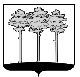 